Актуализация схемы теплоснабжения городского округа Ханты-Мансийск Ханты-Мансийского автономного округа - ЮгрыОбосновывающие материалыКнига 15Реестр единых теплоснабжающих организацийг. Ханты-Мансийск, 2021 г.ОГЛАВЛЕНИЕОбщие положения	3Реестр систем теплоснабжения, содержащий перечень теплоснабжающих организаций, действующих в каждой системе теплоснабжения, расположенных в муниципальном образовании города Ханты-Мансийск	6Реестр единых теплоснабжающих организаций, содержащий перечень систем теплоснабжения, входящих в состав единой теплоснабжающей организации	28Основания, в том числе критерии, в соответствии с которыми теплоснабжающая организация определена единой теплоснабжающей организацией.	46Заявки теплоснабжающих организаций, поданные в рамках разработки проекта схемы теплоснабжения на присвоение статуса единой теплоснабжающей организации.	64Описание изменений в зонах деятельности единых теплоснабжающих организаций, произошедших за период, предшествующий актуализации схемы теплоснабжения	66Общие положенияПонятие «Единая теплоснабжающая организация» введено Федеральным законом от 27.07.2010 г. №190-ФЗ «О теплоснабжении» (ст. 2, ст. 15). В соответствии со ст. 2 единая теплоснабжающая организация определяется в схеме теплоснабжения. Для городов с численностью населения пятьсот тысяч человек и более единая теплоснабжающая организация утверждается уполномоченным федеральным органом власти (Министерство энергетики РФ).В соответствии с постановлением Правительства РФ от 03.04.2018 г. №405 «О внесении изменений в некоторые акты Правительства Российской Федерации» в схеме теплоснабжения должен быть разработан раздел, содержащий обоснования решения по определению единой теплоснабжающей организации, который должен содержать обоснование соответствия предлагаемой к определению в качестве единой теплоснабжающей организации критериям единой теплоснабжающей организации, установленным в Правилах организации теплоснабжения, утверждаемых Правительством Российской Федерации.Критерии и порядок определения единой теплоснабжающей организации установлены постановлением Правительства РФ от 08.08.2012 г. №808 «Об организации теплоснабжения в Российской Федерации и о внесении изменений в некоторые акты Правительства Российской Федерации».Правила	организации теплоснабжения, утвержденные постановлением Правительства РФ от 08.08.2012 г. №808, в п. 7 Правил устанавливают следующие критерии определения единой теплоснабжающей организации (далее ЕТО):владение на праве собственности или ином законном основании источниками тепловой энергии с наибольшей рабочей тепловой мощностью и/или тепловыми сетями с наибольшей емкостью в границах зоны деятельности единой теплоснабжающей организации;размер собственного капитала;способность в лучшей мере обеспечить надежность теплоснабжения в соответствующей системе теплоснабжения.В настоящем документе определены зоны деятельности единых теплоснабжающих организаций на территории городского округа Ханты-Мансийск Ханты-Мансийского автономного округа – Югры (далее по тексту -город Ханты-Мансийск).В соответствии с Правилами организации теплоснабжения статус единой теплоснабжающей организации присваивается органом местного самоуправления или федеральным органом исполнительной власти при утверждении схемы теплоснабжения города, а в случае смены единой теплоснабжающей организации - при актуализации схемы теплоснабжения.После	внесения проекта схемы	теплоснабжения на рассмотрение теплоснабжающие и/или теплосетевые организации должны обратиться с заявкой на признание в качестве ЕТО в одной или нескольких из определенных зон деятельности. Решение об установлении организации в качестве ЕТО в той или иной зоне деятельности принимает, в соответствии с ч. 6 ст. 6 Федерального закона №190-ФЗ «О теплоснабжении», орган местного самоуправления городского поселения.Реестр систем теплоснабжения, содержащий перечень теплоснабжающих организаций,
действующих в каждой системе теплоснабжения, расположенных в городе Ханты-МансийскеВ таблице №1 представлен реестр систем теплоснабжения, содержащий перечень теплоснабжающих организаций, действующих в каждой системе теплоснабжения, расположенных в городе Ханты-Мансийске.Таблица №1 - реестр систем теплоснабженияРеестр единых теплоснабжающих организаций, содержащий перечень систем теплоснабжения, входящих в состав единой теплоснабжающей организацииВ таблице №2 представлен перечень единых теплоснабжающих организаций, содержащий перечень систем теплоснабжения, входящих в состав единой теплоснабжающей организации.Таблица №2 - Реестр единых теплоснабжающих организацийОснования, в том числе критерии, в соответствии с которыми теплоснабжающая организация определена единой теплоснабжающей организацией.В таблице №3 представлены критерии, в соответствии с которыми теплоснабжающая организация определена единой теплоснабжающей организацией.Таблица № 3 – Критерии определения единой теплоснабжающей организацииЗаявки теплоснабжающих организаций, поданные в рамках разработки проекта схемы теплоснабжения на присвоение статуса единой теплоснабжающей организации.В рамках разработки проекта схемы теплоснабжения, заявки теплоснабжающих организаций, на присвоение статуса единой теплоснабжающей организации, отсутствуют.5. Описание границ зон деятельности единой теплоснабжающей организации (организаций)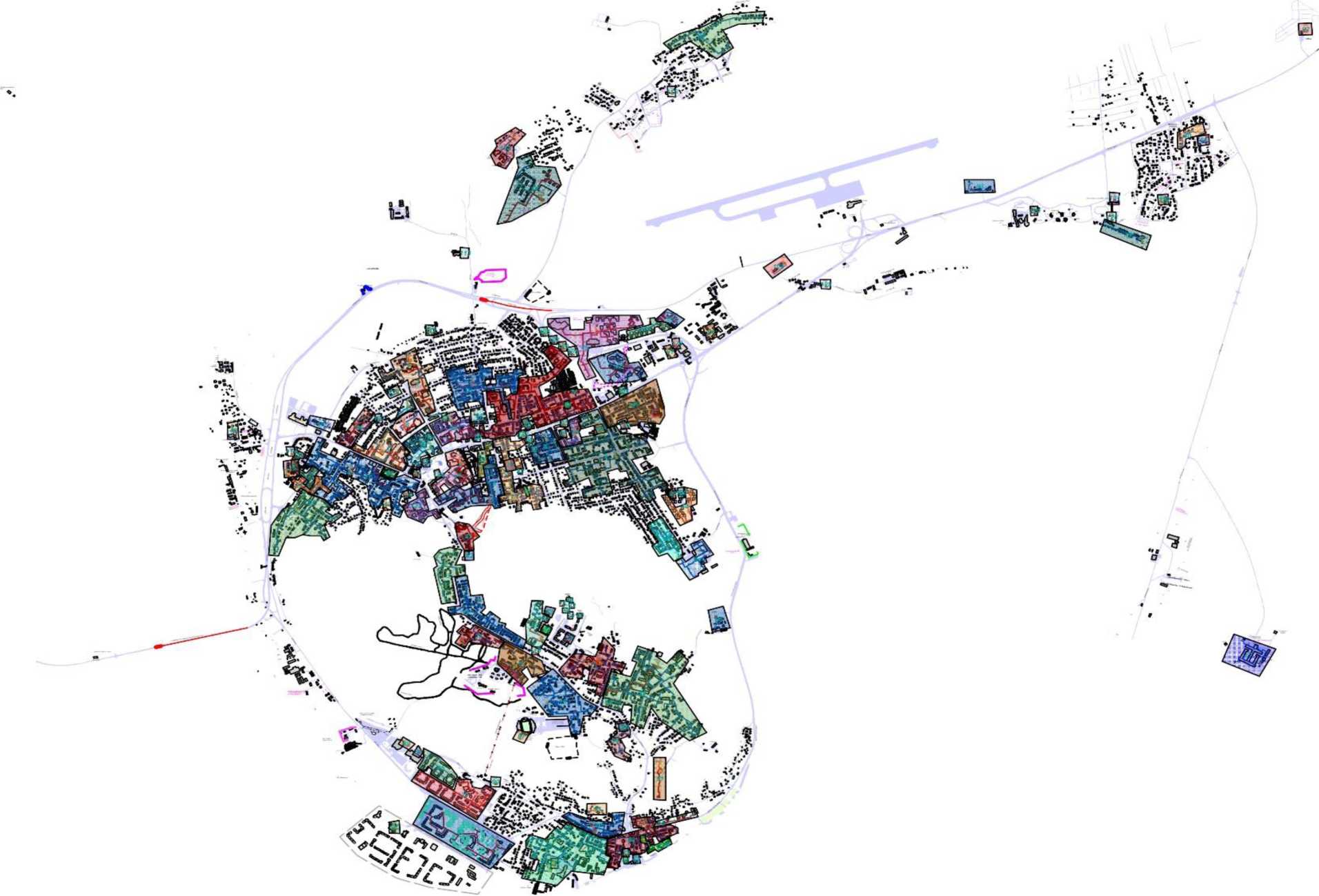 Описание изменений в зонах деятельности единых теплоснабжающих организаций, произошедших за период, предшествующий актуализации схемы теплоснабженияВ таблице №4 представлено описание изменений в зонах деятельности единых теплоснабжающих организаций, произошедших за период, предшествующей актуализации схемы теплоснабжения. Таблица №4 - описание изменений в зонах действия теплоснабжающих организаций№Территориальная зонаНаименование котельнойАдрес котельнойГод ввода в эксплуатацию источника тепловой энергииВид собственностиТехническое обслуживание теплоисточникаТехническое обслуживание тепловых сетейУтвержденая ЕТО№Территориальная зонаНаименование котельнойАдрес котельнойГод ввода в эксплуатацию источника тепловой энергииВид собственностиТехническое обслуживание теплоисточникаТехническое обслуживание тепловых сетейУтвержденая ЕТО№Территориальная зонаНаименование котельнойАдрес котельнойГод ввода в эксплуатацию источника тепловой энергииВид собственностиТехническое обслуживание теплоисточникаТехническое обслуживание тепловых сетейУтвержденая ЕТО№Территориальная зонаНаименование котельнойАдрес котельнойГод ввода в эксплуатацию источника тепловой энергииВид собственностиТехническое обслуживание теплоисточникаТехническое обслуживание тепловых сетейУтвержденая ЕТОАО «Управление теплоснабжения и инженерных сетей»АО «Управление теплоснабжения и инженерных сетей»АО «Управление теплоснабжения и инженерных сетей»АО «Управление теплоснабжения и инженерных сетей»АО «Управление теплоснабжения и инженерных сетей»АО «Управление теплоснабжения и инженерных сетей»АО «Управление теплоснабжения и инженерных сетей»АО «Управление теплоснабжения и инженерных сетей»АО «Управление теплоснабжения и инженерных сетей»1ЦентральнаяКотельная № 1Ул. Пионерская 27-а2005муниципальнаяАО «Управление теплоснабжения и инженерных сетей»АО «Управление теплоснабжения и инженерных сетей»АО «Управление теплоснабжения и инженерных сетей»1ЦентральнаяКотельная № 1Ул. Пионерская 27-а2005муниципальнаяАО «Управление теплоснабжения и инженерных сетей»АО «Управление теплоснабжения и инженерных сетей»АО «Управление теплоснабжения и инженерных сетей»1ЦентральнаяКотельная № 1Ул. Пионерская 27-а2005муниципальнаяАО «Управление теплоснабжения и инженерных сетей»АО «Управление теплоснабжения и инженерных сетей»АО «Управление теплоснабжения и инженерных сетей»1ЦентральнаяКотельная № 1Ул. Пионерская 27-а2005муниципальнаяАО «Управление теплоснабжения и инженерных сетей»АО «Управление теплоснабжения и инженерных сетей»АО «Управление теплоснабжения и инженерных сетей»2ЦентральнаяКотельная № 2ул.Дзержинского, 41а1996муниципальнаяАО «Управление теплоснабжения и инженерных сетей»АО «Управление теплоснабжения и инженерных сетей»АО «Управление теплоснабжения и инженерных сетей»2ЦентральнаяКотельная № 2ул.Дзержинского, 41а1996муниципальнаяАО «Управление теплоснабжения и инженерных сетей»АО «Управление теплоснабжения и инженерных сетей»АО «Управление теплоснабжения и инженерных сетей»2ЦентральнаяКотельная № 2ул.Дзержинского, 41а1996муниципальнаяАО «Управление теплоснабжения и инженерных сетей»АО «Управление теплоснабжения и инженерных сетей»АО «Управление теплоснабжения и инженерных сетей»3НагорнаяКотельная № 3ул.Гагарина, 582005муниципальнаяАО «Управление теплоснабжения и инженерных сетей»АО «Управление теплоснабжения и инженерных сетей»АО «Управление теплоснабжения и инженерных сетей»3НагорнаяКотельная № 3ул.Гагарина, 582005муниципальнаяАО «Управление теплоснабжения и инженерных сетей»АО «Управление теплоснабжения и инженерных сетей»АО «Управление теплоснабжения и инженерных сетей»4ЦентральнаяКотельная № 4ул.Шевченко,29а1991муниципальнаяАО «Управление теплоснабжения и инженерных сетей»АО «Управление теплоснабжения и инженерных сетей»АО «Управление теплоснабжения и инженерных сетей»4ЦентральнаяКотельная № 4ул.Шевченко,29а1991муниципальнаяАО «Управление теплоснабжения и инженерных сетей»АО «Управление теплоснабжения и инженерных сетей»АО «Управление теплоснабжения и инженерных сетей»4ЦентральнаяКотельная № 4ул.Шевченко,29а1991муниципальнаяАО «Управление теплоснабжения и инженерных сетей»АО «Управление теплоснабжения и инженерных сетей»АО «Управление теплоснабжения и инженерных сетей»4ЦентральнаяКотельная № 4ул.Шевченко,29а1991муниципальнаяАО «Управление теплоснабжения и инженерных сетей»АО «Управление теплоснабжения и инженерных сетей»АО «Управление теплоснабжения и инженерных сетей»4ЦентральнаяКотельная № 4ул.Шевченко,29а1991муниципальнаяАО «Управление теплоснабжения и инженерных сетей»АО «Управление теплоснабжения и инженерных сетей»АО «Управление теплоснабжения и инженерных сетей»5НагорнаяКотельная № 5ул.Спортивная,72005муниципальнаяАО «Управление теплоснабжения и инженерных сетей»АО «Управление теплоснабжения и инженерных сетей»АО «Управление теплоснабжения и инженерных сетей»5НагорнаяКотельная № 5ул.Спортивная,72005муниципальнаяАО «Управление теплоснабжения и инженерных сетей»АО «Управление теплоснабжения и инженерных сетей»АО «Управление теплоснабжения и инженерных сетей»6ЦентральнаяКотельная № 7ул.Маяковского,191994муниципальнаяАО «Управление теплоснабжения и инженерных сетей»АО «Управление теплоснабжения и инженерных сетей»АО «Управление теплоснабжения и инженерных сетей»6ЦентральнаяКотельная № 7ул.Маяковского,191994муниципальнаяАО «Управление теплоснабжения и инженерных сетей»АО «Управление теплоснабжения и инженерных сетей»АО «Управление теплоснабжения и инженерных сетей»6ЦентральнаяКотельная № 7ул.Маяковского,191994муниципальнаяАО «Управление теплоснабжения и инженерных сетей»АО «Управление теплоснабжения и инженерных сетей»АО «Управление теплоснабжения и инженерных сетей»6ЦентральнаяКотельная № 7ул.Маяковского,191994муниципальнаяАО «Управление теплоснабжения и инженерных сетей»АО «Управление теплоснабжения и инженерных сетей»АО «Управление теплоснабжения и инженерных сетей»6ЦентральнаяКотельная № 7ул.Маяковского,191994муниципальнаяАО «Управление теплоснабжения и инженерных сетей»АО «Управление теплоснабжения и инженерных сетей»АО «Управление теплоснабжения и инженерных сетей»7ЦентральнаяКотельная № 8ул.Комсомольская,38-а2005муниципальнаяАО «Управление теплоснабжения и инженерных сетей»АО «Управление теплоснабжения и инженерных сетей»АО «Управление теплоснабжения и инженерных сетей»7ЦентральнаяКотельная № 8ул.Комсомольская,38-а2005муниципальнаяАО «Управление теплоснабжения и инженерных сетей»АО «Управление теплоснабжения и инженерных сетей»АО «Управление теплоснабжения и инженерных сетей»7ЦентральнаяКотельная № 8ул.Комсомольская,38-а2005муниципальнаяАО «Управление теплоснабжения и инженерных сетей»АО «Управление теплоснабжения и инженерных сетей»АО «Управление теплоснабжения и инженерных сетей»8ЦентральнаяКотельная № 9ул.Чехова,741995муниципальнаяАО «Управление теплоснабжения и инженерных сетей»АО «Управление теплоснабжения и инженерных сетей»АО «Управление теплоснабжения и инженерных сетей»8ЦентральнаяКотельная № 9ул.Чехова,741995муниципальнаяАО «Управление теплоснабжения и инженерных сетей»АО «Управление теплоснабжения и инженерных сетей»АО «Управление теплоснабжения и инженерных сетей»8ЦентральнаяКотельная № 9ул.Чехова,741995муниципальнаяАО «Управление теплоснабжения и инженерных сетей»АО «Управление теплоснабжения и инженерных сетей»АО «Управление теплоснабжения и инженерных сетей»8ЦентральнаяКотельная № 9ул.Чехова,741995муниципальнаяАО «Управление теплоснабжения и инженерных сетей»АО «Управление теплоснабжения и инженерных сетей»АО «Управление теплоснабжения и инженерных сетей»8ЦентральнаяКотельная № 9ул.Чехова,741995муниципальнаяАО «Управление теплоснабжения и инженерных сетей»АО «Управление теплоснабжения и инженерных сетей»АО «Управление теплоснабжения и инженерных сетей»8ЦентральнаяКотельная № 9ул.Чехова,741995муниципальнаяАО «Управление теплоснабжения и инженерных сетей»АО «Управление теплоснабжения и инженерных сетей»АО «Управление теплоснабжения и инженерных сетей»9ВосточнаяКотельная № 10 ул.Заводская,71996муниципальнаяАО «Управление теплоснабжения и инженерных сетей»АО «Управление теплоснабжения и инженерных сетей»АО «Управление теплоснабжения и инженерных сетей»9ВосточнаяКотельная № 10 ул.Заводская,71996муниципальнаяАО «Управление теплоснабжения и инженерных сетей»АО «Управление теплоснабжения и инженерных сетей»АО «Управление теплоснабжения и инженерных сетей»9ВосточнаяКотельная № 10 ул.Заводская,71996муниципальнаяАО «Управление теплоснабжения и инженерных сетей»АО «Управление теплоснабжения и инженерных сетей»АО «Управление теплоснабжения и инженерных сетей»10ВосточнаяКотельная № 11ул.Кирова,3-а1997муниципальнаяАО «Управление теплоснабжения и инженерных сетей»АО «Управление теплоснабжения и инженерных сетей»АО «Управление теплоснабжения и инженерных сетей»10ВосточнаяКотельная № 11ул.Кирова,3-а1997муниципальнаяАО «Управление теплоснабжения и инженерных сетей»АО «Управление теплоснабжения и инженерных сетей»АО «Управление теплоснабжения и инженерных сетей»10ВосточнаяКотельная № 11ул.Кирова,3-а1997муниципальнаяАО «Управление теплоснабжения и инженерных сетей»АО «Управление теплоснабжения и инженерных сетей»АО «Управление теплоснабжения и инженерных сетей»10ВосточнаяКотельная № 11ул.Кирова,3-а1997муниципальнаяАО «Управление теплоснабжения и инженерных сетей»АО «Управление теплоснабжения и инженерных сетей»АО «Управление теплоснабжения и инженерных сетей»11пос. ГорныйКотельная № 12пос.Ф.Горная2005муниципальнаяАО «Управление теплоснабжения и инженерных сетей»АО «Управление теплоснабжения и инженерных сетей»АО «Управление теплоснабжения и инженерных сетей»11пос. ГорныйКотельная № 12пос.Ф.Горная2005муниципальнаяАО «Управление теплоснабжения и инженерных сетей»АО «Управление теплоснабжения и инженерных сетей»АО «Управление теплоснабжения и инженерных сетей»12ВосточнаяКотельная № 13ул.Горького,182005муниципальнаяАО «Управление теплоснабжения и инженерных сетей»АО «Управление теплоснабжения и инженерных сетей»АО «Управление теплоснабжения и инженерных сетей»12ВосточнаяКотельная № 13ул.Горького,182005муниципальнаяАО «Управление теплоснабжения и инженерных сетей»АО «Управление теплоснабжения и инженерных сетей»АО «Управление теплоснабжения и инженерных сетей»13НагорнаяКотельная № 15ул.Сутормина,201980муниципальнаяАО «Управление теплоснабжения и инженерных сетей»АО «Управление теплоснабжения и инженерных сетей»АО «Управление теплоснабжения и инженерных сетей»13НагорнаяКотельная № 15ул.Сутормина,201980муниципальнаяАО «Управление теплоснабжения и инженерных сетей»АО «Управление теплоснабжения и инженерных сетей»АО «Управление теплоснабжения и инженерных сетей»13НагорнаяКотельная № 15ул.Сутормина,201980муниципальнаяАО «Управление теплоснабжения и инженерных сетей»АО «Управление теплоснабжения и инженерных сетей»АО «Управление теплоснабжения и инженерных сетей»13НагорнаяКотельная № 15ул.Сутормина,201980муниципальнаяАО «Управление теплоснабжения и инженерных сетей»АО «Управление теплоснабжения и инженерных сетей»АО «Управление теплоснабжения и инженерных сетей»14НагорнаяКотельная № 16ул.Гагарина,89-а1991муниципальнаяАО «Управление теплоснабжения и инженерных сетей»АО «Управление теплоснабжения и инженерных сетей»АО «Управление теплоснабжения и инженерных сетей»14НагорнаяКотельная № 16ул.Гагарина,89-а1991муниципальнаяАО «Управление теплоснабжения и инженерных сетей»АО «Управление теплоснабжения и инженерных сетей»АО «Управление теплоснабжения и инженерных сетей»14НагорнаяКотельная № 16ул.Гагарина,89-а1991муниципальнаяАО «Управление теплоснабжения и инженерных сетей»АО «Управление теплоснабжения и инженерных сетей»АО «Управление теплоснабжения и инженерных сетей»14НагорнаяКотельная № 16ул.Гагарина,89-а1991муниципальнаяАО «Управление теплоснабжения и инженерных сетей»АО «Управление теплоснабжения и инженерных сетей»АО «Управление теплоснабжения и инженерных сетей»15НагорнаяКотельная № 17пер.Южный,16-а1998муниципальнаяАО «Управление теплоснабжения и инженерных сетей»АО «Управление теплоснабжения и инженерных сетей»АО «Управление теплоснабжения и инженерных сетей»15НагорнаяКотельная № 17пер.Южный,16-а1998муниципальнаяАО «Управление теплоснабжения и инженерных сетей»АО «Управление теплоснабжения и инженерных сетей»АО «Управление теплоснабжения и инженерных сетей»15НагорнаяКотельная № 17пер.Южный,16-а1998муниципальнаяАО «Управление теплоснабжения и инженерных сетей»АО «Управление теплоснабжения и инженерных сетей»АО «Управление теплоснабжения и инженерных сетей»15НагорнаяКотельная № 17пер.Южный,16-а1998муниципальнаяАО «Управление теплоснабжения и инженерных сетей»АО «Управление теплоснабжения и инженерных сетей»АО «Управление теплоснабжения и инженерных сетей»16ЦентральнаяКотельная № 22ул.Калинина, 77-а2003муниципальнаяАО «Управление теплоснабжения и инженерных сетей»АО «Управление теплоснабжения и инженерных сетей»АО «Управление теплоснабжения и инженерных сетей»16ЦентральнаяКотельная № 22ул.Калинина, 77-а2003муниципальнаяАО «Управление теплоснабжения и инженерных сетей»АО «Управление теплоснабжения и инженерных сетей»АО «Управление теплоснабжения и инженерных сетей»16ЦентральнаяКотельная № 22ул.Калинина, 77-а2003муниципальнаяАО «Управление теплоснабжения и инженерных сетей»АО «Управление теплоснабжения и инженерных сетей»АО «Управление теплоснабжения и инженерных сетей»16ЦентральнаяКотельная № 22ул.Калинина, 77-а2003муниципальнаяАО «Управление теплоснабжения и инженерных сетей»АО «Управление теплоснабжения и инженерных сетей»АО «Управление теплоснабжения и инженерных сетей»17ЦентральнаяКотельная № 26ул.Рознина,70-б2005муниципальнаяАО «Управление теплоснабжения и инженерных сетей»АО «Управление теплоснабжения и инженерных сетей»АО «Управление теплоснабжения и инженерных сетей»17ЦентральнаяКотельная № 26ул.Рознина,70-б2005муниципальнаяАО «Управление теплоснабжения и инженерных сетей»АО «Управление теплоснабжения и инженерных сетей»АО «Управление теплоснабжения и инженерных сетей»18ЦентральнаяКотельная № 29ул.Ленина,49-а1998муниципальнаяАО «Управление теплоснабжения и инженерных сетей»АО «Управление теплоснабжения и инженерных сетей»АО «Управление теплоснабжения и инженерных сетей»18ЦентральнаяКотельная № 29ул.Ленина,49-а1998муниципальнаяАО «Управление теплоснабжения и инженерных сетей»АО «Управление теплоснабжения и инженерных сетей»АО «Управление теплоснабжения и инженерных сетей»18ЦентральнаяКотельная № 29ул.Ленина,49-а1998муниципальнаяАО «Управление теплоснабжения и инженерных сетей»АО «Управление теплоснабжения и инженерных сетей»АО «Управление теплоснабжения и инженерных сетей»18ЦентральнаяКотельная № 29ул.Ленина,49-а1998муниципальнаяАО «Управление теплоснабжения и инженерных сетей»АО «Управление теплоснабжения и инженерных сетей»АО «Управление теплоснабжения и инженерных сетей»19ЦентральнаяКотельная № 31ул.Мира,115-а1976муниципальнаяАО «Управление теплоснабжения и инженерных сетей»АО «Управление теплоснабжения и инженерных сетей»АО «Управление теплоснабжения и инженерных сетей»19ЦентральнаяКотельная № 31ул.Мира,115-а1976муниципальнаяАО «Управление теплоснабжения и инженерных сетей»АО «Управление теплоснабжения и инженерных сетей»АО «Управление теплоснабжения и инженерных сетей»19ЦентральнаяКотельная № 31ул.Мира,115-а1976муниципальнаяАО «Управление теплоснабжения и инженерных сетей»АО «Управление теплоснабжения и инженерных сетей»АО «Управление теплоснабжения и инженерных сетей»19ЦентральнаяКотельная № 31ул.Мира,115-а1976муниципальнаяАО «Управление теплоснабжения и инженерных сетей»АО «Управление теплоснабжения и инженерных сетей»АО «Управление теплоснабжения и инженерных сетей»19ЦентральнаяКотельная № 31ул.Мира,115-а1976муниципальнаяАО «Управление теплоснабжения и инженерных сетей»АО «Управление теплоснабжения и инженерных сетей»АО «Управление теплоснабжения и инженерных сетей»20ЦентральнаяКотельная № 32ул.Пионерская,13-б2004муниципальнаяАО «Управление теплоснабжения и инженерных сетей»АО «Управление теплоснабжения и инженерных сетей»АО «Управление теплоснабжения и инженерных сетей»20ЦентральнаяКотельная № 32ул.Пионерская,13-б2004муниципальнаяАО «Управление теплоснабжения и инженерных сетей»АО «Управление теплоснабжения и инженерных сетей»АО «Управление теплоснабжения и инженерных сетей»20ЦентральнаяКотельная № 32ул.Пионерская,13-б2004муниципальнаяАО «Управление теплоснабжения и инженерных сетей»АО «Управление теплоснабжения и инженерных сетей»АО «Управление теплоснабжения и инженерных сетей»20ЦентральнаяКотельная № 32ул.Пионерская,13-б2004муниципальнаяАО «Управление теплоснабжения и инженерных сетей»АО «Управление теплоснабжения и инженерных сетей»АО «Управление теплоснабжения и инженерных сетей»20ЦентральнаяКотельная № 32ул.Пионерская,13-б2004муниципальнаяАО «Управление теплоснабжения и инженерных сетей»АО «Управление теплоснабжения и инженерных сетей»АО «Управление теплоснабжения и инженерных сетей»21ЦентральнаяКотельная № 35ул.Рознина,161993муниципальнаяАО «Управление теплоснабжения и инженерных сетей»АО «Управление теплоснабжения и инженерных сетей»АО «Управление теплоснабжения и инженерных сетей»21ЦентральнаяКотельная № 35ул.Рознина,161993муниципальнаяАО «Управление теплоснабжения и инженерных сетей»АО «Управление теплоснабжения и инженерных сетей»АО «Управление теплоснабжения и инженерных сетей»21ЦентральнаяКотельная № 35ул.Рознина,161993муниципальнаяАО «Управление теплоснабжения и инженерных сетей»АО «Управление теплоснабжения и инженерных сетей»АО «Управление теплоснабжения и инженерных сетей»21ЦентральнаяКотельная № 35ул.Рознина,161993муниципальнаяАО «Управление теплоснабжения и инженерных сетей»АО «Управление теплоснабжения и инженерных сетей»АО «Управление теплоснабжения и инженерных сетей»22ОМК (Учхоз)Котельная № 39ОМК ул.Малиновая,81999муниципальнаяАО «Управление теплоснабжения и инженерных сетей»АО «Управление теплоснабжения и инженерных сетей»АО «Управление теплоснабжения и инженерных сетей»22ОМК (Учхоз)Котельная № 39ОМК ул.Малиновая,81999муниципальнаяАО «Управление теплоснабжения и инженерных сетей»АО «Управление теплоснабжения и инженерных сетей»АО «Управление теплоснабжения и инженерных сетей»23ОМК (Учхоз)Котельная по ул.Осенняя 10 МВт ул.Осенняя2012муниципальнаяАО «Управление теплоснабжения и инженерных сетей»АО «Управление теплоснабжения и инженерных сетей»АО «Управление теплоснабжения и инженерных сетей»23ОМК (Учхоз)Котельная по ул.Осенняя 10 МВт ул.Осенняя2012муниципальнаяАО «Управление теплоснабжения и инженерных сетей»АО «Управление теплоснабжения и инженерных сетей»АО «Управление теплоснабжения и инженерных сетей»23ОМК (Учхоз)Котельная по ул.Осенняя 10 МВт ул.Осенняя2012муниципальнаяАО «Управление теплоснабжения и инженерных сетей»АО «Управление теплоснабжения и инженерных сетей»АО «Управление теплоснабжения и инженерных сетей»24ЦентральнаяАвтомат.блочная Котельная ДК "Октябрь"  К.Марксаул.Дзержинского,72005муниципальнаяАО «Управление теплоснабжения и инженерных сетей»АО «Управление теплоснабжения и инженерных сетей»АО «Управление теплоснабжения и инженерных сетей»24ЦентральнаяАвтомат.блочная Котельная ДК "Октябрь"  К.Марксаул.Дзержинского,72005муниципальнаяАО «Управление теплоснабжения и инженерных сетей»АО «Управление теплоснабжения и инженерных сетей»АО «Управление теплоснабжения и инженерных сетей»25ЦентральнаяКотельная 96 кв.ж/дом "Дзержинского,30ул.Дзержинского-302008муниципальнаяАО «Управление теплоснабжения и инженерных сетей»АО «Управление теплоснабжения и инженерных сетей»АО «Управление теплоснабжения и инженерных сетей»25ЦентральнаяКотельная 96 кв.ж/дом "Дзержинского,30ул.Дзержинского-302008муниципальнаяАО «Управление теплоснабжения и инженерных сетей»АО «Управление теплоснабжения и инженерных сетей»АО «Управление теплоснабжения и инженерных сетей»26ЦентральнаяБлочная котельная "Квартал многоэтажной застройки" ул.Шевченко2008муниципальнаяАО «Управление теплоснабжения и инженерных сетей»АО «Управление теплоснабжения и инженерных сетей»АО «Управление теплоснабжения и инженерных сетей»26ЦентральнаяБлочная котельная "Квартал многоэтажной застройки" ул.Шевченко2008муниципальнаяАО «Управление теплоснабжения и инженерных сетей»АО «Управление теплоснабжения и инженерных сетей»АО «Управление теплоснабжения и инженерных сетей»27ЦентральнаяКотельная Театрально-концертного комплексаул.Комсомольская,632008муниципальнаяАО «Управление теплоснабжения и инженерных сетей»АО «Управление теплоснабжения и инженерных сетей»АО «Управление теплоснабжения и инженерных сетей»27ЦентральнаяКотельная Театрально-концертного комплексаул.Комсомольская,632008муниципальнаяАО «Управление теплоснабжения и инженерных сетей»АО «Управление теплоснабжения и инженерных сетей»АО «Управление теплоснабжения и инженерных сетей»28ЦентральнаяАвтомат.блочная котельная ул.Менделеева,3  ул.Менделеева,3   2006муниципальнаяАО «Управление теплоснабжения и инженерных сетей»АО «Управление теплоснабжения и инженерных сетей»АО «Управление теплоснабжения и инженерных сетей»28ЦентральнаяАвтомат.блочная котельная ул.Менделеева,3  ул.Менделеева,3   2006муниципальнаяАО «Управление теплоснабжения и инженерных сетей»АО «Управление теплоснабжения и инженерных сетей»АО «Управление теплоснабжения и инженерных сетей»29пос. ГорныйАвтомат.блочная Котельная СУ-967СУ-967 п.Горный2005муниципальнаяАО «Управление теплоснабжения и инженерных сетей»АО «Управление теплоснабжения и инженерных сетей»АО «Управление теплоснабжения и инженерных сетей»29пос. ГорныйАвтомат.блочная Котельная СУ-967СУ-967 п.Горный2005муниципальнаяАО «Управление теплоснабжения и инженерных сетей»АО «Управление теплоснабжения и инженерных сетей»АО «Управление теплоснабжения и инженерных сетей»30ЦентральнаяАвтомат.блочная Котельная "Учебно-воспитательного комплексаул.Островского,372005муниципальнаяАО «Управление теплоснабжения и инженерных сетей»АО «Управление теплоснабжения и инженерных сетей»АО «Управление теплоснабжения и инженерных сетей»30ЦентральнаяАвтомат.блочная Котельная "Учебно-воспитательного комплексаул.Островского,372005муниципальнаяАО «Управление теплоснабжения и инженерных сетей»АО «Управление теплоснабжения и инженерных сетей»АО «Управление теплоснабжения и инженерных сетей»31Береговая Котельная Мкр.Кап.Ж/домов на "Гидронамывеул.Ямская2003муниципальнаяАО «Управление теплоснабжения и инженерных сетей»АО «Управление теплоснабжения и инженерных сетей»АО «Управление теплоснабжения и инженерных сетей»31Береговая Котельная Мкр.Кап.Ж/домов на "Гидронамывеул.Ямская2003муниципальнаяАО «Управление теплоснабжения и инженерных сетей»АО «Управление теплоснабжения и инженерных сетей»АО «Управление теплоснабжения и инженерных сетей»31Береговая Котельная Мкр.Кап.Ж/домов на "Гидронамывеул.Ямская2003муниципальнаяАО «Управление теплоснабжения и инженерных сетей»АО «Управление теплоснабжения и инженерных сетей»АО «Управление теплоснабжения и инженерных сетей»31Береговая Котельная Мкр.Кап.Ж/домов на "Гидронамывеул.Ямская2003муниципальнаяАО «Управление теплоснабжения и инженерных сетей»АО «Управление теплоснабжения и инженерных сетей»АО «Управление теплоснабжения и инженерных сетей»32НагорнаяКотельная 7МВт "Рябиноваяул.Рябиновая2012муниципальнаяАО «Управление теплоснабжения и инженерных сетей»АО «Управление теплоснабжения и инженерных сетей»АО «Управление теплоснабжения и инженерных сетей»32НагорнаяКотельная 7МВт "Рябиноваяул.Рябиновая2012муниципальнаяАО «Управление теплоснабжения и инженерных сетей»АО «Управление теплоснабжения и инженерных сетей»АО «Управление теплоснабжения и инженерных сетей»32НагорнаяКотельная 7МВт "Рябиноваяул.Рябиновая2012муниципальнаяАО «Управление теплоснабжения и инженерных сетей»АО «Управление теплоснабжения и инженерных сетей»АО «Управление теплоснабжения и инженерных сетей»33НагорнаяАвтомат.блочная Котельная Храмового комплекса ул.Гагарина,272005муниципальнаяАО «Управление теплоснабжения и инженерных сетей»АО «Управление теплоснабжения и инженерных сетей»АО «Управление теплоснабжения и инженерных сетей»33НагорнаяАвтомат.блочная Котельная Храмового комплекса ул.Гагарина,272005муниципальнаяАО «Управление теплоснабжения и инженерных сетей»АО «Управление теплоснабжения и инженерных сетей»АО «Управление теплоснабжения и инженерных сетей»34ВосточнаяАвтомат.блочная котельная ул.Кирова,35ул.Свободы,362004муниципальнаяАО «Управление теплоснабжения и инженерных сетей»АО «Управление теплоснабжения и инженерных сетей»АО «Управление теплоснабжения и инженерных сетей»34ВосточнаяАвтомат.блочная котельная ул.Кирова,35ул.Свободы,362004муниципальнаяАО «Управление теплоснабжения и инженерных сетей»АО «Управление теплоснабжения и инженерных сетей»АО «Управление теплоснабжения и инженерных сетей»35ЦентральнаяАвтомат.блочная котельная   ул.Ленина 8ул.Ленина 82004муниципальнаяАО «Управление теплоснабжения и инженерных сетей»АО «Управление теплоснабжения и инженерных сетей»АО «Управление теплоснабжения и инженерных сетей»35ЦентральнаяАвтомат.блочная котельная   ул.Ленина 8ул.Ленина 82004муниципальнаяАО «Управление теплоснабжения и инженерных сетей»АО «Управление теплоснабжения и инженерных сетей»АО «Управление теплоснабжения и инженерных сетей»36ЦентральнаяАвтомат.блочная Котельная Школа-3ул.Маяковского,92005муниципальнаяАО «Управление теплоснабжения и инженерных сетей»АО «Управление теплоснабжения и инженерных сетей»АО «Управление теплоснабжения и инженерных сетей»36ЦентральнаяАвтомат.блочная Котельная Школа-3ул.Маяковского,92005муниципальнаяАО «Управление теплоснабжения и инженерных сетей»АО «Управление теплоснабжения и инженерных сетей»АО «Управление теплоснабжения и инженерных сетей»37НагорнаяКотельная Школа №8 МВтул.Гагарина,1332001муниципальнаяАО «Управление теплоснабжения и инженерных сетей»АО «Управление теплоснабжения и инженерных сетей»АО «Управление теплоснабжения и инженерных сетей»37НагорнаяКотельная Школа №8 МВтул.Гагарина,1332001муниципальнаяАО «Управление теплоснабжения и инженерных сетей»АО «Управление теплоснабжения и инженерных сетей»АО «Управление теплоснабжения и инженерных сетей»38Центральная Автомат.блочная котельная №24 "Школа №6ул.Рознина,362007муниципальнаяАО «Управление теплоснабжения и инженерных сетей»АО «Управление теплоснабжения и инженерных сетей»АО «Управление теплоснабжения и инженерных сетей»38Центральная Автомат.блочная котельная №24 "Школа №6ул.Рознина,362007муниципальнаяАО «Управление теплоснабжения и инженерных сетей»АО «Управление теплоснабжения и инженерных сетей»АО «Управление теплоснабжения и инженерных сетей»38Центральная Автомат.блочная котельная №24 "Школа №6ул.Рознина,362007муниципальнаяАО «Управление теплоснабжения и инженерных сетей»АО «Управление теплоснабжения и инженерных сетей»АО «Управление теплоснабжения и инженерных сетей»39ЦентральнаяКотельная 75-кварталул.Мира,52а2007муниципальнаяАО «Управление теплоснабжения и инженерных сетей»АО «Управление теплоснабжения и инженерных сетей»АО «Управление теплоснабжения и инженерных сетей»39ЦентральнаяКотельная 75-кварталул.Мира,52а2007муниципальнаяАО «Управление теплоснабжения и инженерных сетей»АО «Управление теплоснабжения и инженерных сетей»АО «Управление теплоснабжения и инженерных сетей»40ЦентральнаяКотельная  "Сирина,68б" ул.Сирина-68б2008муниципальнаяАО «Управление теплоснабжения и инженерных сетей»АО «Управление теплоснабжения и инженерных сетей»АО «Управление теплоснабжения и инженерных сетей»40ЦентральнаяКотельная  "Сирина,68б" ул.Сирина-68б2008муниципальнаяАО «Управление теплоснабжения и инженерных сетей»АО «Управление теплоснабжения и инженерных сетей»АО «Управление теплоснабжения и инженерных сетей»41ЦентральнаяКотельная районная "ОКБ"ул.Пионерская (район ж/д115)2008муниципальнаяАО «Управление теплоснабжения и инженерных сетей»АО «Управление теплоснабжения и инженерных сетей»АО «Управление теплоснабжения и инженерных сетей»41ЦентральнаяКотельная районная "ОКБ"ул.Пионерская (район ж/д115)2008муниципальнаяАО «Управление теплоснабжения и инженерных сетей»АО «Управление теплоснабжения и инженерных сетей»АО «Управление теплоснабжения и инженерных сетей»41ЦентральнаяКотельная районная "ОКБ"ул.Пионерская (район ж/д115)2008муниципальнаяАО «Управление теплоснабжения и инженерных сетей»АО «Управление теплоснабжения и инженерных сетей»АО «Управление теплоснабжения и инженерных сетей»41ЦентральнаяКотельная районная "ОКБ"ул.Пионерская (район ж/д115)2008муниципальнаяАО «Управление теплоснабжения и инженерных сетей»АО «Управление теплоснабжения и инженерных сетей»АО «Управление теплоснабжения и инженерных сетей»42ЦентральнаяКотельная "Музей геологии,нефти и газа" ул.Чехова,112003муниципальнаяАО «Управление теплоснабжения и инженерных сетей»АО «Управление теплоснабжения и инженерных сетей»АО «Управление теплоснабжения и инженерных сетей»42ЦентральнаяКотельная "Музей геологии,нефти и газа" ул.Чехова,112003муниципальнаяАО «Управление теплоснабжения и инженерных сетей»АО «Управление теплоснабжения и инженерных сетей»АО «Управление теплоснабжения и инженерных сетей»43НагорнаяКотельная ОПНДул.Гагарина,1062008частнаяАО «Управление теплоснабжения и инженерных сетей»АО «Управление теплоснабжения и инженерных сетей»АО «Управление теплоснабжения и инженерных сетей»43НагорнаяКотельная ОПНДул.Гагарина,1062008частнаяАО «Управление теплоснабжения и инженерных сетей»АО «Управление теплоснабжения и инженерных сетей»АО «Управление теплоснабжения и инженерных сетей»44ЦентральнаяКотельная 25МВт "Центр подготовки МВД"ул.Студенческая,192010муниципальнаяАО «Управление теплоснабжения и инженерных сетей»АО «Управление теплоснабжения и инженерных сетей»АО «Управление теплоснабжения и инженерных сетей»44ЦентральнаяКотельная 25МВт "Центр подготовки МВД"ул.Студенческая,192010муниципальнаяАО «Управление теплоснабжения и инженерных сетей»АО «Управление теплоснабжения и инженерных сетей»АО «Управление теплоснабжения и инженерных сетей»44ЦентральнаяКотельная 25МВт "Центр подготовки МВД"ул.Студенческая,192010муниципальнаяАО «Управление теплоснабжения и инженерных сетей»АО «Управление теплоснабжения и инженерных сетей»АО «Управление теплоснабжения и инженерных сетей»44ЦентральнаяКотельная 25МВт "Центр подготовки МВД"ул.Студенческая,192010муниципальнаяАО «Управление теплоснабжения и инженерных сетей»АО «Управление теплоснабжения и инженерных сетей»АО «Управление теплоснабжения и инженерных сетей»45ЦентральнаяКотельная по ул. Дунина-Горкавичаул. Дунина-Горкавича2008муниципальнаяАО «Управление теплоснабжения и инженерных сетей»АО «Управление теплоснабжения и инженерных сетей»АО «Управление теплоснабжения и инженерных сетей»45ЦентральнаяКотельная по ул. Дунина-Горкавичаул. Дунина-Горкавича2008муниципальнаяАО «Управление теплоснабжения и инженерных сетей»АО «Управление теплоснабжения и инженерных сетей»АО «Управление теплоснабжения и инженерных сетей»46ЦентральнаяКотельная Пождепо ул.Студенческая,82005муниципальнаяАО «Управление теплоснабжения и инженерных сетей»АО «Управление теплоснабжения и инженерных сетей»АО «Управление теплоснабжения и инженерных сетей»46ЦентральнаяКотельная Пождепо ул.Студенческая,82005муниципальнаяАО «Управление теплоснабжения и инженерных сетей»АО «Управление теплоснабжения и инженерных сетей»АО «Управление теплоснабжения и инженерных сетей»46ЦентральнаяКотельная Пождепо ул.Студенческая,82005муниципальнаяАО «Управление теплоснабжения и инженерных сетей»АО «Управление теплоснабжения и инженерных сетей»АО «Управление теплоснабжения и инженерных сетей»47ЦентральнаяКотельная комплексов ВУЗов "ЮГУ"ул.Чехова,162004муниципальнаяАО «Управление теплоснабжения и инженерных сетей»АО «Управление теплоснабжения и инженерных сетей»АО «Управление теплоснабжения и инженерных сетей»47ЦентральнаяКотельная комплексов ВУЗов "ЮГУ"ул.Чехова,162004муниципальнаяАО «Управление теплоснабжения и инженерных сетей»АО «Управление теплоснабжения и инженерных сетей»АО «Управление теплоснабжения и инженерных сетей»47ЦентральнаяКотельная комплексов ВУЗов "ЮГУ"ул.Чехова,162004муниципальнаяАО «Управление теплоснабжения и инженерных сетей»АО «Управление теплоснабжения и инженерных сетей»АО «Управление теплоснабжения и инженерных сетей»48ЦентральнаяКотельная в микрорайоне  Менделеева-Шевченко-Строителей ул. Строителей ,902011муниципальнаяАО «Управление теплоснабжения и инженерных сетей»АО «Управление теплоснабжения и инженерных сетей»АО «Управление теплоснабжения и инженерных сетей»48ЦентральнаяКотельная в микрорайоне  Менделеева-Шевченко-Строителей ул. Строителей ,902011муниципальнаяАО «Управление теплоснабжения и инженерных сетей»АО «Управление теплоснабжения и инженерных сетей»АО «Управление теплоснабжения и инженерных сетей»49СамаровоКотельная Станции скорой медицинской помощиул. Привольная2011муниципальнаяАО «Управление теплоснабжения и инженерных сетей»АО «Управление теплоснабжения и инженерных сетей»АО «Управление теплоснабжения и инженерных сетей»49СамаровоКотельная Станции скорой медицинской помощиул. Привольная2011муниципальнаяАО «Управление теплоснабжения и инженерных сетей»АО «Управление теплоснабжения и инженерных сетей»АО «Управление теплоснабжения и инженерных сетей»50ВосточнаяКотельная Памятный знак первооткрывателям Сибирипроезд.Первооткрывателей,12007муниципальнаяАО «Управление теплоснабжения и инженерных сетей»АО «Управление теплоснабжения и инженерных сетей»АО «Управление теплоснабжения и инженерных сетей»50ВосточнаяКотельная Памятный знак первооткрывателям Сибирипроезд.Первооткрывателей,12007муниципальнаяАО «Управление теплоснабжения и инженерных сетей»АО «Управление теплоснабжения и инженерных сетей»АО «Управление теплоснабжения и инженерных сетей»51Восточная Автомат.блочная котельная "Школа-сад"(Кирова3а)ул. Кирова,3а2006муниципальнаяАО «Управление теплоснабжения и инженерных сетей»АО «Управление теплоснабжения и инженерных сетей»АО «Управление теплоснабжения и инженерных сетей»51Восточная Автомат.блочная котельная "Школа-сад"(Кирова3а)ул. Кирова,3а2006муниципальнаяАО «Управление теплоснабжения и инженерных сетей»АО «Управление теплоснабжения и инженерных сетей»АО «Управление теплоснабжения и инженерных сетей»51Восточная Автомат.блочная котельная "Школа-сад"(Кирова3а)ул. Кирова,3а2006муниципальнаяАО «Управление теплоснабжения и инженерных сетей»АО «Управление теплоснабжения и инженерных сетей»АО «Управление теплоснабжения и инженерных сетей»52Береговая КУ 24,7 МВт мкр."Иртыш"ул. Объездная2015муниципальнаяАО «Управление теплоснабжения и инженерных сетей»АО «Управление теплоснабжения и инженерных сетей»АО «Управление теплоснабжения и инженерных сетей»52Береговая КУ 24,7 МВт мкр."Иртыш"ул. Объездная2015муниципальнаяАО «Управление теплоснабжения и инженерных сетей»АО «Управление теплоснабжения и инженерных сетей»АО «Управление теплоснабжения и инженерных сетей»52Береговая КУ 24,7 МВт мкр."Иртыш"ул. Объездная2015муниципальнаяАО «Управление теплоснабжения и инженерных сетей»АО «Управление теплоснабжения и инженерных сетей»АО «Управление теплоснабжения и инженерных сетей»52Береговая КУ 24,7 МВт мкр."Иртыш"ул. Объездная2015муниципальнаяАО «Управление теплоснабжения и инженерных сетей»АО «Управление теплоснабжения и инженерных сетей»АО «Управление теплоснабжения и инженерных сетей»53НагорнаяКрышн.кот.Гагарина,35ул. Гагарина,352014муниципальнаяАО «Управление теплоснабжения и инженерных сетей»АО «Управление теплоснабжения и инженерных сетей»АО «Управление теплоснабжения и инженерных сетей»53НагорнаяКрышн.кот.Гагарина,35ул. Гагарина,352014муниципальнаяАО «Управление теплоснабжения и инженерных сетей»АО «Управление теплоснабжения и инженерных сетей»АО «Управление теплоснабжения и инженерных сетей»54НагорнаяКотельная "Велпас"Гагарина,220аул.Гагарина,220а2016частнаяАО «Управление теплоснабжения и инженерных сетей»АО «Управление теплоснабжения и инженерных сетей»АО «Управление теплоснабжения и инженерных сетей»54НагорнаяКотельная "Велпас"Гагарина,220аул.Гагарина,220а2016частнаяАО «Управление теплоснабжения и инженерных сетей»АО «Управление теплоснабжения и инженерных сетей»АО «Управление теплоснабжения и инженерных сетей»54НагорнаяКотельная "Велпас"Гагарина,220аул.Гагарина,220а2016частнаяАО «Управление теплоснабжения и инженерных сетей»АО «Управление теплоснабжения и инженерных сетей»АО «Управление теплоснабжения и инженерных сетей»55ЦентральнаяКрышн.Кот.  Доронина,8ул.Доронина,82012частнаяАО «Управление теплоснабжения и инженерных сетей»АО «Управление теплоснабжения и инженерных сетей»АО «Управление теплоснабжения и инженерных сетей»55ЦентральнаяКрышн.Кот.  Доронина,8ул.Доронина,82012частнаяАО «Управление теплоснабжения и инженерных сетей»АО «Управление теплоснабжения и инженерных сетей»АО «Управление теплоснабжения и инженерных сетей»56НагорнаяКрышн.Кот.  Югорская,1ул.Югорская,12015частнаяАО «Управление теплоснабжения и инженерных сетей»АО «Управление теплоснабжения и инженерных сетей»АО «Управление теплоснабжения и инженерных сетей»56НагорнаяКрышн.Кот.  Югорская,1ул.Югорская,12015частнаяАО «Управление теплоснабжения и инженерных сетей»АО «Управление теплоснабжения и инженерных сетей»АО «Управление теплоснабжения и инженерных сетей»57НагорнаяКрышн.Кот.  Югорская,5ул.Югорская,52015частнаяАО «Управление теплоснабжения и инженерных сетей»АО «Управление теплоснабжения и инженерных сетей»АО «Управление теплоснабжения и инженерных сетей»57НагорнаяКрышн.Кот.  Югорская,5ул.Югорская,52015частнаяАО «Управление теплоснабжения и инженерных сетей»АО «Управление теплоснабжения и инженерных сетей»АО «Управление теплоснабжения и инженерных сетей»58НагорнаяКрышн.Кот.  Югорская,11ул.Югорская,112013частнаяАО «Управление теплоснабжения и инженерных сетей»АО «Управление теплоснабжения и инженерных сетей»АО «Управление теплоснабжения и инженерных сетей»58НагорнаяКрышн.Кот.  Югорская,11ул.Югорская,112013частнаяАО «Управление теплоснабжения и инженерных сетей»АО «Управление теплоснабжения и инженерных сетей»АО «Управление теплоснабжения и инженерных сетей»МП Ханты-МансийскгазМП Ханты-МансийскгазМП Ханты-МансийскгазМП Ханты-МансийскгазМП Ханты-МансийскгазМП Ханты-МансийскгазМП Ханты-МансийскгазМП Ханты-МансийскгазМП Ханты-Мансийскгаз59ЦентральнаяАвтоматическая блочно-модульная котельная "Ляминская РЭБ" ул. Сутормина, 1ул. Сутормина,12004муниципальнаяМП Ханты-МансийскгазМП Ханты-МансийскгазМП Ханты-Мансийскгаз60ЦентральнаяАвтоматическая блочно-модульная котельная Временное общежитие "ПУ-10" ул. Студенческаяул.Студенческая2001муниципальнаяМП Ханты-МансийскгазМП Ханты-МансийскгазМП Ханты-Мансийскгаз61ЦентральнаяАвтоматическая газовая котельная "Общежитие ОТРК "Югра ул. Ленина, 64"ул. Ленина, 642002муниципальнаяМП Ханты-МансийскгазМП Ханты-МансийскгазМП Ханты-Мансийскгаз62ЦентральнаяАвтоматическая блочно-модульная котельная Студенческий городок ул. Студенческаяул. Студенческая2002муниципальнаяМП Ханты-МансийскгазМП Ханты-МансийскгазМП Ханты-Мансийскгаз63ОМК (Учхоз)Автоматическая блочно-модульная котельная "Общежитие на 162 места "ЮФМШ" ул. Мира, 124/1ул. Мира. 124/12001муниципальнаяМП Ханты-МансийскгазМП Ханты-МансийскгазМП Ханты-Мансийскгаз64ОМК (Учхоз)Автоматическая блочно-модульная котельная Наблюдательный комплекс и метеорологическая площадка в г.Ханты-Мансийске Метеостанция" Тобольский трактТобольский тракт,3 2004муниципальнаяМП Ханты-МансийскгазМП Ханты-МансийскгазМП Ханты-Мансийскгаз65ЦентральнаяГазовая котельная Городское кладбище 5 км а/д Ханты-Мансийск-Тюмень 5 км а/д Ханты-Мансийск-Тюмень5 км а/д Ханты-Мансийск-Тюмень2007муниципальнаяМП Ханты-МансийскгазМП Ханты-МансийскгазМП Ханты-Мансийскгаз66ЦентральнаяКрышная газовая котельная "Жилой дом по ул. Дунина-горкавича, 5"ул. Дунина-Горкавича, 52002муниципальнаяМП Ханты-МансийскгазМП Ханты-МансийскгазМП Ханты-Мансийскгаз67ЦентральнаяКрышная газовая котельная "Жилой дом по ул. Дунина-горкавича, 7"ул. Дунина-Горкавича, 72002муниципальнаяМП Ханты-МансийскгазМП Ханты-МансийскгазМП Ханты-Мансийскгаз68ЦентральнаяКрышная газовая котельная "Жилой дом по ул. Посадская, 6".ул. Посадская, 62001муниципальнаяМП Ханты-МансийскгазМП Ханты-МансийскгазМП Ханты-Мансийскгаз69ЦентральнаяАвтоматическая блочно-модульная котельная "База Энергонадзора" ул. Мира, 118ул. Мира, 118 а2004муниципальнаяМП Ханты-МансийскгазМП Ханты-МансийскгазМП Ханты-Мансийскгаз70ЦентральнаяКрышная газовая котельная "Жилой дом по ул.Студенческая. 14"ул. Студенческая, 142008муниципальнаяМП Ханты-МансийскгазМП Ханты-МансийскгазМП Ханты-Мансийскгаз71ЦентральнаяКрышная газовая котельная "Жилой дом по ул.Студенческая. 16"ул. Студенческая, 162008муниципальнаяМП Ханты-МансийскгазМП Ханты-МансийскгазМП Ханты-Мансийскгаз72ЦентральнаяКрышная газовая котельная "Жилой дом по ул.Студенческая. 18"ул. Студенческая, 182008муниципальнаяМП Ханты-МансийскгазМП Ханты-МансийскгазМП Ханты-Мансийскгаз73ЦентральнаяКрышная газовая котельная "Жилой дом по ул.Студенческая. 20"ул. Студенческая, 202008муниципальнаяМП Ханты-МансийскгазМП Ханты-МансийскгазМП Ханты-Мансийскгаз74ЦентральнаяКрышная газовая котельная "Жилой дом по ул.Ленина 40"ул. Ленина, 402008муниципальнаяМП Ханты-МансийскгазМП Ханты-МансийскгазМП Ханты-Мансийскгаз75ЦентральнаяКрышная газовая котельная "Жилой дом по ул.Ленина 42"ул. Ленина, 422008муниципальнаяМП Ханты-МансийскгазМП Ханты-МансийскгазМП Ханты-Мансийскгаз76ВосточнаяАвтоматическая блочно-модульная котельная Набережная, в районе автовокзалаул. Набережная (район Автовокзала)2002муниципальнаяМП Ханты-МансийскгазМП Ханты-МансийскгазМП Ханты-Мансийскгаз77ЦентральнаяАвтоматическая газовая котельная д/с  Одуванчик, ул. Рассветная, 2ул. Рассветная, 22014муниципальнаяМП Ханты-МансийскгазМП Ханты-МансийскгазМП Ханты-Мансийскгаз78ЦентральнаяБлок-модуль газовой котельной ул.Павлика Морозова,д. 19Павлика Морозова 192007муниципальнаяМП Ханты-МансийскгазМП Ханты-МансийскгазМП Ханты-Мансийскгаз79ЦентральнаяАвтоматизированная блочно-модульная газовая водогрейная котельная мощностью 2000 кВт по ул.Водопроводная, 2ул. Водопроводная, 22005муниципальнаяМП Ханты-МансийскгазМП Ханты-МансийскгазМП Ханты-Мансийскгаз80ЦентральнаяАвтоматизированная блочно-модульная газовая водогрейная котельная мощностью 1000 кВт по ул.Калинина, 117ул. Калинина, 1172005муниципальнаяМП Ханты-МансийскгазМП Ханты-МансийскгазМП Ханты-Мансийскгаз81ЦентральнаяБлочно-модульная газовая котельная мощностью 1МВт по объекту :Детский сад на 200 мест "Алые паруса", район ул. Сирина, 72 в г. Ханты-Мансийске. Корректировка"ул. Сирина, 72 2017муниципальнаяМП Ханты-МансийскгазМП Ханты-МансийскгазМП Ханты-Мансийскгаз82ОМК (Учхоз)Газовая котельная по ул.Ломоносова, 38ул. Ломоносова, 382012муниципальнаяМП Ханты-МансийскгазМП Ханты-МансийскгазМП Ханты-Мансийскгаз83ЦентральнаяМодульная газовая котельная мощностью 12,6 МВтул. Энгельса, 45ул. Энгельса, 452008муниципальнаяМП Ханты-МансийскгазМП Ханты-МансийскгазМП Ханты-Мансийскгаз84Береговая Автоматизированная отдельно-стоящая модульная газовая котельная мощностью 16050кВт по ул.Ледовая, 1ул. Ледовая, 1 2009муниципальнаяМП Ханты-МансийскгазМП Ханты-МансийскгазМП Ханты-Мансийскгаз85ОМК (Учхоз)Котельная по ул.Грибная, 8ул. Грибная, 82002муниципальнаяМП Ханты-МансийскгазМП Ханты-МансийскгазМП Ханты-Мансийскгаз86ЦентральнаяБлочная газовая котельная в районе ул.Строителей, 12брайон ул. Строителей, 12б2007муниципальнаяМП Ханты-МансийскгазМП Ханты-МансийскгазМП Ханты-Мансийскгаз87ЦентральнаяКрышная котельная жилого дома по ул. Ленина, 109 ул. Ленина, 1092000муниципальнаяМП Ханты-МансийскгазМП Ханты-МансийскгазМП Ханты-Мансийскгаз88ЦентральнаяАвтоматизированная крышная газовая котельная, мощностью 1,46 МВт по ул.Мира, 39а ул. Мира, 93а2013муниципальнаяМП Ханты-МансийскгазМП Ханты-МансийскгазМП Ханты-Мансийскгаз89ЦентральнаяГазовая котельная по ул. Мира, 115/1ул. Мира, 115/12018муниципальнаяМП Ханты-МансийскгазМП Ханты-МансийскгазМП Ханты-Мансийскгаз90ЦентральнаяКотельная 2*3,0 МВт, гостиницы "На семи холмах" по ул.Спортивная, 15ул. Спортивная,152002муниципальнаяМП Ханты-МансийскгазМП Ханты-МансийскгазМП Ханты-Мансийскгаз91НагорнаяКрышная котельная, мощностью 0,46МВт по ул.Гагарина, 193Гагарина, 1932003муниципальнаяМП Ханты-МансийскгазМП Ханты-МансийскгазМП Ханты-Мансийскгаз92ЦентральнаяКрышная газовая котельная, мощностью 334кВт  по ул.Гагарина, 141Гагарина, 141 2015муниципальнаяМП Ханты-МансийскгазМП Ханты-МансийскгазМП Ханты-Мансийскгаз93ЦентральнаяБлочно-модульная  котельная по ул.Заводская, 24АЗаводская, 24 А2014муниципальнаяМП Ханты-МансийскгазМП Ханты-МансийскгазМП Ханты-Мансийскгаз94ВосточнаяАвтоматизированная блочная  котельная для административного здания по ул.Гагарина, 214Гагарина, 2142004муниципальнаяМП Ханты-МансийскгазМП Ханты-МансийскгазМП Ханты-Мансийскгаз95Северно-Западная промышленная зонаРыбоводный завод по воспроизводству ценных видов промысловых рыб  по ул.Индустриальная, 33                                            ул. Индустриальная, 332006муниципальнаяМП Ханты-МансийскгазМП Ханты-МансийскгазМП Ханты-Мансийскгаз96ЦентральнаяКрышная котельная многоквартирного жилого дома по ул.Красноармейская, 35Красноармейская, 352000муниципальнаяМП Ханты-МансийскгазМП Ханты-МансийскгазМП Ханты-Мансийскгаз97ВосточнаяКрышная котельная многоквартирного жилого дома по ул.Конева, 18Конева, 182013муниципальнаяМП Ханты-МансийскгазМП Ханты-МансийскгазМП Ханты-Мансийскгаз98ВосточнаяКрышная котельная многоквартирного жилого дома по ул.Конева, 3Конева, 32016муниципальнаяМП Ханты-МансийскгазМП Ханты-МансийскгазМП Ханты-Мансийскгаз99ЦентральнаяКрышная котельная многоквартирного жилого дома по ул.Конева, 3АКонева, 3а2016муниципальнаяМП Ханты-МансийскгазМП Ханты-МансийскгазМП Ханты-Мансийскгаз100ЦентральнаяКрышная котельная многоквартирного жилого дома  по ул.Заречная, 3 (1 этап)Заречная, 3 (1 этап)2018муниципальнаяМП Ханты-МансийскгазМП Ханты-МансийскгазМП Ханты-Мансийскгаз101ЦентральнаяКрышная котельная многоквартирного жилого дома  по ул.Югорская, 13Югорская, 13 2012муниципальнаяМП Ханты-МансийскгазМП Ханты-МансийскгазМП Ханты-Мансийскгаз102ЦентральнаяКрышная котельная многоквартирного жилого дома  по ул.Югорская, 3Югорская, 32015муниципальнаяМП Ханты-МансийскгазМП Ханты-МансийскгазМП Ханты-Мансийскгаз103ЦентральнаяКрышная котельная многоквартирного жилого дома  по ул.Югорская, 15-2Югорская, 15-22018муниципальнаяМП Ханты-МансийскгазМП Ханты-МансийскгазМП Ханты-Мансийскгаз104ЦентральнаяКрышная котельная многоквартирного жилого дома  по ул.Югорская, 19Югорская, 192019муниципальнаяМП Ханты-МансийскгазМП Ханты-МансийскгазМП Ханты-МансийскгазБУ ХМАО-Югры «ДЭСЗ»БУ ХМАО-Югры «ДЭСЗ»БУ ХМАО-Югры «ДЭСЗ»БУ ХМАО-Югры «ДЭСЗ»БУ ХМАО-Югры «ДЭСЗ»БУ ХМАО-Югры «ДЭСЗ»БУ ХМАО-Югры «ДЭСЗ»БУ ХМАО-Югры «ДЭСЗ»БУ ХМАО-Югры «ДЭСЗ»105ЦентральнаяБлочно-модульная котельная "Гаражи Правительства ХМАО-Югры"ул. Шевченко, 492002государственная соб-ственность ХМАО- ЮгрыБУ ХМАО-Югры «ДЭСЗ»БУ ХМАО-Югры «ДЭСЗ»БУ ХМАО-Югры «ДЭСЗ»106ЦентральнаяКрышная котельная "Северавтотранс"ул. Мира, 1042005государственная соб-ственность ХМАО- ЮгрыБУ ХМАО-Югры «ДЭСЗ»БУ ХМАО-Югры «ДЭСЗ»БУ ХМАО-Югры «ДЭСЗ»107ЦентральнаяКрышная котельная "Дом дружбы народов"ул. Мира, 14а2003государственная соб-ственность ХМАО- ЮгрыБУ ХМАО-Югры «ДЭСЗ»БУ ХМАО-Югры «ДЭСЗ»БУ ХМАО-Югры «ДЭСЗ»108ЦентральнаяБлочно-модульная котельная "Центр искусств 1 очередь"ул. Пискунова, 11998государственная соб-ственность ХМАО- ЮгрыБУ ХМАО-Югры «ДЭСЗ»БУ ХМАО-Югры «ДЭСЗ»БУ ХМАО-Югры «ДЭСЗ»110ЦентральнаяБлочно-модульная котельная "Центр искусств 2 очередь"ул. Пискунова, 32002государственная соб-ственность ХМАО- ЮгрыБУ ХМАО-Югры «ДЭСЗ»БУ ХМАО-Югры «ДЭСЗ»БУ ХМАО-Югры «ДЭСЗ»111ОМК (Учхоз)Блочно-модульная котельная "ЮНИИИТ"ул. Мира, 1512010государственная соб-ственность ХМАО- ЮгрыБУ ХМАО-Югры «ДЭСЗ»БУ ХМАО-Югры «ДЭСЗ»БУ ХМАО-Югры «ДЭСЗ»112ОМК (Учхоз)Блочно-модульная котельная "КСК Мустанг"ул. Еловая, 362009государственная соб-ственность ХМАО- ЮгрыБУ ХМАО-Югры «ДЭСЗ»БУ ХМАО-Югры «ДЭСЗ»БУ ХМАО-Югры «ДЭСЗ»113ЦентральнаяБлочно-модульная котельная "Комплекс зданий правительства ХМАО-Югры"ул. Мира, 52011государственная соб-ственность ХМАО- ЮгрыБУ ХМАО-Югры «ДЭСЗ»БУ ХМАО-Югры «ДЭСЗ»БУ ХМАО-Югры «ДЭСЗ»114ЦентральнаяБлочно-модульная котельная "комплекс служб недропользования с региональным механизированным кернохранилищем"ул. Студенченская, 22001государственная соб-ственность ХМАО- ЮгрыБУ ХМАО-Югры «ДЭСЗ»БУ ХМАО-Югры «ДЭСЗ»БУ ХМАО-Югры «ДЭСЗ»115ЦентральнаяКрышная котельная "Окружная стомотологическая поликлиника"ул. Рознина, 752001государственная соб-ственность ХМАО- ЮгрыБУ ХМАО-Югры «ДЭСЗ»БУ ХМАО-Югры «ДЭСЗ»БУ ХМАО-Югры «ДЭСЗ»116Центральная"Картинная галерея"ул. Мира, 22004государственная соб-ственность ХМАО- ЮгрыБУ ХМАО-Югры «ДЭСЗ»БУ ХМАО-Югры «ДЭСЗ»БУ ХМАО-Югры «ДЭСЗ»117ОМК (Учхоз)ПУ № 10ул. Уральская, 22007государственная соб-ственность ХМАО- ЮгрыБУ ХМАО-Югры «ДЭСЗ»БУ ХМАО-Югры «ДЭСЗ»БУ ХМАО-Югры «ДЭСЗ»118ЦентральнаяАдминистративное здание арбитражного судаул. Мира, 272013государственная соб-ственность ХМАО- ЮгрыБУ ХМАО-Югры «ДЭСЗ»БУ ХМАО-Югры «ДЭСЗ»БУ ХМАО-Югры «ДЭСЗ»119Ледовый дворец  ул. Ледовая, 1ул. Ледовая, 12005государственная соб-ственность ХМАО- ЮгрыБУ ХМАО-Югры «ДЭСЗ»БУ ХМАО-Югры «ДЭСЗ»БУ ХМАО-Югры «ДЭСЗ»120Ледовый дворец 2-я очередьул. Ледовая, 1аул. Ледовая, 1а2006государственная соб-ственность ХМАО- ЮгрыБУ ХМАО-Югры «ДЭСЗ»БУ ХМАО-Югры «ДЭСЗ»БУ ХМАО-Югры «ДЭСЗ»121НагорнаяОткрытый стадион на 5000 зрителейул. Отрадная, 92004государственная соб-ственность ХМАО- ЮгрыБУ ХМАО-Югры «ДЭСЗ»БУ ХМАО-Югры «ДЭСЗ»БУ ХМАО-Югры «ДЭСЗ»122ЦентральнаяПансионат на 225 мест ул. Мира, 422008государственная соб-ственность ХМАО- ЮгрыБУ ХМАО-Югры «ДЭСЗ»БУ ХМАО-Югры «ДЭСЗ»БУ ХМАО-Югры «ДЭСЗ»ОАО "Обьгаз"ОАО "Обьгаз"ОАО "Обьгаз"ОАО "Обьгаз"ОАО "Обьгаз"ОАО "Обьгаз"ОАО "Обьгаз"ОАО "Обьгаз"ОАО "Обьгаз"123ЦентральнаяОАО "Обьгаз" базаул. Мира, 1201999ведомственная, ОАО «Обьгаз»ОАО «Обьгаз»ОАО «Обьгаз»ОАО «Обьгаз»124ЦентральнаяМира 51ул. Мира, 512002ведомственная, ОАО «Обьгаз»ОАО «Обьгаз»ОАО «Обьгаз»ОАО «Обьгаз»125ЦентральнаяСтадионул. Отрадная, 92005Автономное Учере- ждение ХМАО "ЮграМегаСпорт"ОАО «Обьгаз»ОАО «Обьгаз»ОАО «Обьгаз»126ЦентральнаяСеверречфлотЗатон2007ОАО «Обьгаз»ОАО «Обьгаз»ОАО «Обьгаз»127Береговая Хвойный Урманул. Ледовая2006Автономное Учере- ждение ХМАО "ЮграМегаСпорт"ОАО «Обьгаз»ОАО «Обьгаз»ОАО «Обьгаз»128ВосточнаяКотельная Гагарина, 284ул. Гагарина, 2842017ведомственная, ОАО «Обьгаз»ОАО «Обьгаз»ОАО «Обьгаз»ОАО «Обьгаз»129ЦентральнаяКотельная Доронина, 6ул. Дронина, 6н/дведомственная, ОАО «Обьгаз»ОАО «Обьгаз»ОАО «Обьгаз»ОАО «Обьгаз»АО «ГК «Северавтодор» филиал №5АО «ГК «Северавтодор» филиал №5АО «ГК «Северавтодор» филиал №5АО «ГК «Северавтодор» филиал №5АО «ГК «Северавтодор» филиал №5АО «ГК «Северавтодор» филиал №5АО «ГК «Северавтодор» филиал №5АО «ГК «Северавтодор» филиал №5АО «ГК «Северавтодор» филиал №5130Северно-западная промышленная зонаКотельная АО «ГК «Северавтодор» филиал №5ул. Мира, 1162002ведомственнаяАО «ГК «Северавтодор» филиал №5АО «ГК «Северавтодор» филиал №5АО «ГК «Северавтодор» филиал №5№Территориальная зонаНаименование котельнойАдрес котельнойНаименование ЕТОУстановленная
мощность,
Гкал/чОбщая протяженность системы теплоснабжения, м за 2019 год№Территориальная зонаНаименование котельнойАдрес котельнойНаименование ЕТОУстановленная
мощность,
Гкал/чОбщая протяженность системы теплоснабжения, м за 2019 год№Территориальная зонаНаименование котельнойАдрес котельнойНаименование ЕТОУстановленная
мощность,
Гкал/чОбщая протяженность системы теплоснабжения, м за 2019 год№Территориальная зонаНаименование котельнойАдрес котельнойНаименование ЕТОУстановленная
мощность,
Гкал/чОбщая протяженность системы теплоснабжения, м за 2019 годАО «Управление теплоснабжения и инженерных сетей»АО «Управление теплоснабжения и инженерных сетей»АО «Управление теплоснабжения и инженерных сетей»АО «Управление теплоснабжения и инженерных сетей»АО «Управление теплоснабжения и инженерных сетей»АО «Управление теплоснабжения и инженерных сетей»АО «Управление теплоснабжения и инженерных сетей»1ЦентральнаяКотельная № 1Ул. Пионерская 27-аАО «Управление теплоснабжения и инженерных сетей»12,901838,001ЦентральнаяКотельная № 1Ул. Пионерская 27-аАО «Управление теплоснабжения и инженерных сетей»12,901838,001ЦентральнаяКотельная № 1Ул. Пионерская 27-аАО «Управление теплоснабжения и инженерных сетей»12,901838,001ЦентральнаяКотельная № 1Ул. Пионерская 27-аАО «Управление теплоснабжения и инженерных сетей»12,901838,002ЦентральнаяКотельная № 2ул.Дзержинского, 41аАО «Управление теплоснабжения и инженерных сетей»9,892538,502ЦентральнаяКотельная № 2ул.Дзержинского, 41аАО «Управление теплоснабжения и инженерных сетей»9,892538,502ЦентральнаяКотельная № 2ул.Дзержинского, 41аАО «Управление теплоснабжения и инженерных сетей»9,892538,503НагорнаяКотельная № 3ул.Гагарина, 58АО «Управление теплоснабжения и инженерных сетей»5,163011,003НагорнаяКотельная № 3ул.Гагарина, 58АО «Управление теплоснабжения и инженерных сетей»5,163011,004ЦентральнаяКотельная № 4ул.Шевченко,29аАО «Управление теплоснабжения и инженерных сетей»82644,964ЦентральнаяКотельная № 4ул.Шевченко,29аАО «Управление теплоснабжения и инженерных сетей»82644,964ЦентральнаяКотельная № 4ул.Шевченко,29аАО «Управление теплоснабжения и инженерных сетей»82644,964ЦентральнаяКотельная № 4ул.Шевченко,29аАО «Управление теплоснабжения и инженерных сетей»82644,964ЦентральнаяКотельная № 4ул.Шевченко,29аАО «Управление теплоснабжения и инженерных сетей»82644,965НагорнаяКотельная № 5ул.Спортивная,7АО «Управление теплоснабжения и инженерных сетей»3,442350,005НагорнаяКотельная № 5ул.Спортивная,7АО «Управление теплоснабжения и инженерных сетей»3,442350,006ЦентральнаяКотельная № 7ул.Маяковского,19АО «Управление теплоснабжения и инженерных сетей»83766,006ЦентральнаяКотельная № 7ул.Маяковского,19АО «Управление теплоснабжения и инженерных сетей»83766,006ЦентральнаяКотельная № 7ул.Маяковского,19АО «Управление теплоснабжения и инженерных сетей»83766,006ЦентральнаяКотельная № 7ул.Маяковского,19АО «Управление теплоснабжения и инженерных сетей»83766,006ЦентральнаяКотельная № 7ул.Маяковского,19АО «Управление теплоснабжения и инженерных сетей»83766,007ЦентральнаяКотельная № 8ул.Комсомольская,38-аАО «Управление теплоснабжения и инженерных сетей»6,880487,197ЦентральнаяКотельная № 8ул.Комсомольская,38-аАО «Управление теплоснабжения и инженерных сетей»6,880487,197ЦентральнаяКотельная № 8ул.Комсомольская,38-аАО «Управление теплоснабжения и инженерных сетей»6,880487,198ЦентральнаяКотельная № 9ул.Чехова,74АО «Управление теплоснабжения и инженерных сетей»22,24011445,208ЦентральнаяКотельная № 9ул.Чехова,74АО «Управление теплоснабжения и инженерных сетей»22,24011445,208ЦентральнаяКотельная № 9ул.Чехова,74АО «Управление теплоснабжения и инженерных сетей»22,24011445,208ЦентральнаяКотельная № 9ул.Чехова,74АО «Управление теплоснабжения и инженерных сетей»22,24011445,208ЦентральнаяКотельная № 9ул.Чехова,74АО «Управление теплоснабжения и инженерных сетей»22,24011445,208ЦентральнаяКотельная № 9ул.Чехова,74АО «Управление теплоснабжения и инженерных сетей»22,24011445,209ВосточнаяКотельная № 10 ул.Заводская,7АО «Управление теплоснабжения и инженерных сетей»7,445403,209ВосточнаяКотельная № 10 ул.Заводская,7АО «Управление теплоснабжения и инженерных сетей»7,445403,209ВосточнаяКотельная № 10 ул.Заводская,7АО «Управление теплоснабжения и инженерных сетей»7,445403,2010ВосточнаяКотельная № 11ул.Кирова,3-аАО «Управление теплоснабжения и инженерных сетей»14,53301,5010ВосточнаяКотельная № 11ул.Кирова,3-аАО «Управление теплоснабжения и инженерных сетей»14,53301,5010ВосточнаяКотельная № 11ул.Кирова,3-аАО «Управление теплоснабжения и инженерных сетей»14,53301,5010ВосточнаяКотельная № 11ул.Кирова,3-аАО «Управление теплоснабжения и инженерных сетей»14,53301,5011пос. ГорныйКотельная № 12пос.Ф.ГорнаяАО «Управление теплоснабжения и инженерных сетей»0,516715,0011пос. ГорныйКотельная № 12пос.Ф.ГорнаяАО «Управление теплоснабжения и инженерных сетей»0,516715,0012ВосточнаяКотельная № 13ул.Горького,18АО «Управление теплоснабжения и инженерных сетей»0,598251,0012ВосточнаяКотельная № 13ул.Горького,18АО «Управление теплоснабжения и инженерных сетей»0,598251,0013НагорнаяКотельная № 15ул.Сутормина,20АО «Управление теплоснабжения и инженерных сетей»14,797989,1013НагорнаяКотельная № 15ул.Сутормина,20АО «Управление теплоснабжения и инженерных сетей»14,797989,1013НагорнаяКотельная № 15ул.Сутормина,20АО «Управление теплоснабжения и инженерных сетей»14,797989,1013НагорнаяКотельная № 15ул.Сутормина,20АО «Управление теплоснабжения и инженерных сетей»14,797989,1014НагорнаяКотельная № 16ул.Гагарина,89-аАО «Управление теплоснабжения и инженерных сетей»7,513558,3014НагорнаяКотельная № 16ул.Гагарина,89-аАО «Управление теплоснабжения и инженерных сетей»7,513558,3014НагорнаяКотельная № 16ул.Гагарина,89-аАО «Управление теплоснабжения и инженерных сетей»7,513558,3014НагорнаяКотельная № 16ул.Гагарина,89-аАО «Управление теплоснабжения и инженерных сетей»7,513558,3015НагорнаяКотельная № 17пер.Южный,16-аАО «Управление теплоснабжения и инженерных сетей»6,43861,5015НагорнаяКотельная № 17пер.Южный,16-аАО «Управление теплоснабжения и инженерных сетей»6,43861,5015НагорнаяКотельная № 17пер.Южный,16-аАО «Управление теплоснабжения и инженерных сетей»6,43861,5015НагорнаяКотельная № 17пер.Южный,16-аАО «Управление теплоснабжения и инженерных сетей»6,43861,5016ЦентральнаяКотельная № 22ул.Калинина, 77-аАО «Управление теплоснабжения и инженерных сетей»10,323648,0016ЦентральнаяКотельная № 22ул.Калинина, 77-аАО «Управление теплоснабжения и инженерных сетей»10,323648,0016ЦентральнаяКотельная № 22ул.Калинина, 77-аАО «Управление теплоснабжения и инженерных сетей»10,323648,0016ЦентральнаяКотельная № 22ул.Калинина, 77-аАО «Управление теплоснабжения и инженерных сетей»10,323648,0017ЦентральнаяКотельная № 26ул.Рознина,70-бАО «Управление теплоснабжения и инженерных сетей»3,442039,1017ЦентральнаяКотельная № 26ул.Рознина,70-бАО «Управление теплоснабжения и инженерных сетей»3,442039,1018ЦентральнаяКотельная № 29ул.Ленина,49-аАО «Управление теплоснабжения и инженерных сетей»11,82164,0018ЦентральнаяКотельная № 29ул.Ленина,49-аАО «Управление теплоснабжения и инженерных сетей»11,82164,0018ЦентральнаяКотельная № 29ул.Ленина,49-аАО «Управление теплоснабжения и инженерных сетей»11,82164,0018ЦентральнаяКотельная № 29ул.Ленина,49-аАО «Управление теплоснабжения и инженерных сетей»11,82164,0019ЦентральнаяКотельная № 31ул.Мира,115-аАО «Управление теплоснабжения и инженерных сетей»83673,2019ЦентральнаяКотельная № 31ул.Мира,115-аАО «Управление теплоснабжения и инженерных сетей»83673,2019ЦентральнаяКотельная № 31ул.Мира,115-аАО «Управление теплоснабжения и инженерных сетей»83673,2019ЦентральнаяКотельная № 31ул.Мира,115-аАО «Управление теплоснабжения и инженерных сетей»83673,2019ЦентральнаяКотельная № 31ул.Мира,115-аАО «Управление теплоснабжения и инженерных сетей»83673,2020ЦентральнаяКотельная № 32ул.Пионерская,13-бАО «Управление теплоснабжения и инженерных сетей»18,068194,5020ЦентральнаяКотельная № 32ул.Пионерская,13-бАО «Управление теплоснабжения и инженерных сетей»18,068194,5020ЦентральнаяКотельная № 32ул.Пионерская,13-бАО «Управление теплоснабжения и инженерных сетей»18,068194,5020ЦентральнаяКотельная № 32ул.Пионерская,13-бАО «Управление теплоснабжения и инженерных сетей»18,068194,5020ЦентральнаяКотельная № 32ул.Пионерская,13-бАО «Управление теплоснабжения и инженерных сетей»18,068194,5021ЦентральнаяКотельная № 35ул.Рознина,16АО «Управление теплоснабжения и инженерных сетей»6,405121,9021ЦентральнаяКотельная № 35ул.Рознина,16АО «Управление теплоснабжения и инженерных сетей»6,405121,9021ЦентральнаяКотельная № 35ул.Рознина,16АО «Управление теплоснабжения и инженерных сетей»6,405121,9021ЦентральнаяКотельная № 35ул.Рознина,16АО «Управление теплоснабжения и инженерных сетей»6,405121,9022ОМК (Учхоз)Котельная № 39ОМК ул.Малиновая,8АО «Управление теплоснабжения и инженерных сетей»3,21870,5022ОМК (Учхоз)Котельная № 39ОМК ул.Малиновая,8АО «Управление теплоснабжения и инженерных сетей»3,21870,5023ОМК (Учхоз)Котельная по ул.Осенняя 10 МВт ул.ОсенняяАО «Управление теплоснабжения и инженерных сетей»8,62941,0023ОМК (Учхоз)Котельная по ул.Осенняя 10 МВт ул.ОсенняяАО «Управление теплоснабжения и инженерных сетей»8,62941,0023ОМК (Учхоз)Котельная по ул.Осенняя 10 МВт ул.ОсенняяАО «Управление теплоснабжения и инженерных сетей»8,62941,0024ЦентральнаяАвтомат.блочная Котельная ДК "Октябрь"  К.Марксаул.Дзержинского,7АО «Управление теплоснабжения и инженерных сетей»5,162143,0024ЦентральнаяАвтомат.блочная Котельная ДК "Октябрь"  К.Марксаул.Дзержинского,7АО «Управление теплоснабжения и инженерных сетей»5,162143,0025ЦентральнаяКотельная 96 кв.ж/дом "Дзержинского,30ул.Дзержинского-30АО «Управление теплоснабжения и инженерных сетей»1,72431,0025ЦентральнаяКотельная 96 кв.ж/дом "Дзержинского,30ул.Дзержинского-30АО «Управление теплоснабжения и инженерных сетей»1,72431,0026ЦентральнаяБлочная котельная "Квартал многоэтажной застройки" ул.ШевченкоАО «Управление теплоснабжения и инженерных сетей»6,48867,4226ЦентральнаяБлочная котельная "Квартал многоэтажной застройки" ул.ШевченкоАО «Управление теплоснабжения и инженерных сетей»6,48867,4227ЦентральнаяКотельная Театрально-концертного комплексаул.Комсомольская,63АО «Управление теплоснабжения и инженерных сетей»11,182344,3027ЦентральнаяКотельная Театрально-концертного комплексаул.Комсомольская,63АО «Управление теплоснабжения и инженерных сетей»11,182344,3028ЦентральнаяАвтомат.блочная котельная ул.Менделеева,3  ул.Менделеева,3   АО «Управление теплоснабжения и инженерных сетей»5,161377,0028ЦентральнаяАвтомат.блочная котельная ул.Менделеева,3  ул.Менделеева,3   АО «Управление теплоснабжения и инженерных сетей»5,161377,0029пос. ГорныйАвтомат.блочная Котельная СУ-967СУ-967 п.ГорныйАО «Управление теплоснабжения и инженерных сетей»0,516486,0029пос. ГорныйАвтомат.блочная Котельная СУ-967СУ-967 п.ГорныйАО «Управление теплоснабжения и инженерных сетей»0,516486,0030ЦентральнаяАвтомат.блочная Котельная "Учебно-воспитательного комплексаул.Островского,37АО «Управление теплоснабжения и инженерных сетей»1,721828,0130ЦентральнаяАвтомат.блочная Котельная "Учебно-воспитательного комплексаул.Островского,37АО «Управление теплоснабжения и инженерных сетей»1,721828,0131Береговая Котельная Мкр.Кап.Ж/домов на "Гидронамывеул.ЯмскаяАО «Управление теплоснабжения и инженерных сетей»10,321709,0131Береговая Котельная Мкр.Кап.Ж/домов на "Гидронамывеул.ЯмскаяАО «Управление теплоснабжения и инженерных сетей»10,321709,0131Береговая Котельная Мкр.Кап.Ж/домов на "Гидронамывеул.ЯмскаяАО «Управление теплоснабжения и инженерных сетей»10,321709,0131Береговая Котельная Мкр.Кап.Ж/домов на "Гидронамывеул.ЯмскаяАО «Управление теплоснабжения и инженерных сетей»10,321709,0132НагорнаяКотельная 7МВт "Рябиноваяул.РябиноваяАО «Управление теплоснабжения и инженерных сетей»6,023267,0032НагорнаяКотельная 7МВт "Рябиноваяул.РябиноваяАО «Управление теплоснабжения и инженерных сетей»6,023267,0032НагорнаяКотельная 7МВт "Рябиноваяул.РябиноваяАО «Управление теплоснабжения и инженерных сетей»6,023267,0033НагорнаяАвтомат.блочная Котельная Храмового комплекса ул.Гагарина,27АО «Управление теплоснабжения и инженерных сетей»3,441239,8033НагорнаяАвтомат.блочная Котельная Храмового комплекса ул.Гагарина,27АО «Управление теплоснабжения и инженерных сетей»3,441239,8034ВосточнаяАвтомат.блочная котельная ул.Кирова,35ул.Свободы,36АО «Управление теплоснабжения и инженерных сетей»3,441921,3034ВосточнаяАвтомат.блочная котельная ул.Кирова,35ул.Свободы,36АО «Управление теплоснабжения и инженерных сетей»3,441921,3035ЦентральнаяАвтомат.блочная котельная   ул.Ленина 8ул.Ленина 8АО «Управление теплоснабжения и инженерных сетей»1,7227,0035ЦентральнаяАвтомат.блочная котельная   ул.Ленина 8ул.Ленина 8АО «Управление теплоснабжения и инженерных сетей»1,7227,0036ЦентральнаяАвтомат.блочная Котельная Школа-3ул.Маяковского,9АО «Управление теплоснабжения и инженерных сетей»1,72172,2036ЦентральнаяАвтомат.блочная Котельная Школа-3ул.Маяковского,9АО «Управление теплоснабжения и инженерных сетей»1,72172,2037НагорнаяКотельная Школа №8 МВтул.Гагарина,133АО «Управление теплоснабжения и инженерных сетей»1,771242,0037НагорнаяКотельная Школа №8 МВтул.Гагарина,133АО «Управление теплоснабжения и инженерных сетей»1,771242,0038Центральная Автомат.блочная котельная №24 "Школа №6ул.Рознина,36АО «Управление теплоснабжения и инженерных сетей»4,3785,5038Центральная Автомат.блочная котельная №24 "Школа №6ул.Рознина,36АО «Управление теплоснабжения и инженерных сетей»4,3785,5038Центральная Автомат.блочная котельная №24 "Школа №6ул.Рознина,36АО «Управление теплоснабжения и инженерных сетей»4,3785,5039ЦентральнаяКотельная 75-кварталул.Мира,52аАО «Управление теплоснабжения и инженерных сетей»3,44155,0039ЦентральнаяКотельная 75-кварталул.Мира,52аАО «Управление теплоснабжения и инженерных сетей»3,44155,0040ЦентральнаяКотельная  "Сирина,68б" ул.Сирина-68бАО «Управление теплоснабжения и инженерных сетей»1,84502,0040ЦентральнаяКотельная  "Сирина,68б" ул.Сирина-68бАО «Управление теплоснабжения и инженерных сетей»1,84502,0041ЦентральнаяКотельная районная "ОКБ"ул.Пионерская (район ж/д115)АО «Управление теплоснабжения и инженерных сетей»08539,7041ЦентральнаяКотельная районная "ОКБ"ул.Пионерская (район ж/д115)АО «Управление теплоснабжения и инженерных сетей»08539,7041ЦентральнаяКотельная районная "ОКБ"ул.Пионерская (район ж/д115)АО «Управление теплоснабжения и инженерных сетей»08539,7041ЦентральнаяКотельная районная "ОКБ"ул.Пионерская (район ж/д115)АО «Управление теплоснабжения и инженерных сетей»08539,7042ЦентральнаяКотельная "Музей геологии,нефти и газа" ул.Чехова,11АО «Управление теплоснабжения и инженерных сетей»5,16566,0042ЦентральнаяКотельная "Музей геологии,нефти и газа" ул.Чехова,11АО «Управление теплоснабжения и инженерных сетей»5,16566,0043НагорнаяКотельная ОПНДул.Гагарина,106АО «Управление теплоснабжения и инженерных сетей»3,781274,5043НагорнаяКотельная ОПНДул.Гагарина,106АО «Управление теплоснабжения и инженерных сетей»3,781274,5044ЦентральнаяКотельная 25МВт "Центр подготовки МВД"ул.Студенческая,19АО «Управление теплоснабжения и инженерных сетей»21,463027,0044ЦентральнаяКотельная 25МВт "Центр подготовки МВД"ул.Студенческая,19АО «Управление теплоснабжения и инженерных сетей»21,463027,0044ЦентральнаяКотельная 25МВт "Центр подготовки МВД"ул.Студенческая,19АО «Управление теплоснабжения и инженерных сетей»21,463027,0044ЦентральнаяКотельная 25МВт "Центр подготовки МВД"ул.Студенческая,19АО «Управление теплоснабжения и инженерных сетей»21,463027,0045ЦентральнаяКотельная по ул. Дунина-Горкавичаул. Дунина-ГоркавичаАО «Управление теплоснабжения и инженерных сетей»11,18782,8345ЦентральнаяКотельная по ул. Дунина-Горкавичаул. Дунина-ГоркавичаАО «Управление теплоснабжения и инженерных сетей»11,18782,8346ЦентральнаяКотельная Пождепо ул.Студенческая,8АО «Управление теплоснабжения и инженерных сетей»4,431081,5046ЦентральнаяКотельная Пождепо ул.Студенческая,8АО «Управление теплоснабжения и инженерных сетей»4,431081,5046ЦентральнаяКотельная Пождепо ул.Студенческая,8АО «Управление теплоснабжения и инженерных сетей»4,431081,5047ЦентральнаяКотельная комплексов ВУЗов "ЮГУ"ул.Чехова,16АО «Управление теплоснабжения и инженерных сетей»15,483406,1047ЦентральнаяКотельная комплексов ВУЗов "ЮГУ"ул.Чехова,16АО «Управление теплоснабжения и инженерных сетей»15,483406,1047ЦентральнаяКотельная комплексов ВУЗов "ЮГУ"ул.Чехова,16АО «Управление теплоснабжения и инженерных сетей»15,483406,1048ЦентральнаяКотельная в микрорайоне  Менделеева-Шевченко-Строителей ул. Строителей ,90АО «Управление теплоснабжения и инженерных сетей»4,3119,5048ЦентральнаяКотельная в микрорайоне  Менделеева-Шевченко-Строителей ул. Строителей ,90АО «Управление теплоснабжения и инженерных сетей»4,3119,5049СамаровоКотельная Станции скорой медицинской помощиул. ПривольнаяАО «Управление теплоснабжения и инженерных сетей»1,7293,0049СамаровоКотельная Станции скорой медицинской помощиул. ПривольнаяАО «Управление теплоснабжения и инженерных сетей»1,7293,0050ВосточнаяКотельная Памятный знак первооткрывателям Сибирипроезд.Первооткрывателей,1АО «Управление теплоснабжения и инженерных сетей»0,516318,0050ВосточнаяКотельная Памятный знак первооткрывателям Сибирипроезд.Первооткрывателей,1АО «Управление теплоснабжения и инженерных сетей»0,516318,0051Восточная Автомат.блочная котельная "Школа-сад"(Кирова3а)ул. Кирова,3аАО «Управление теплоснабжения и инженерных сетей»4,945693,0051Восточная Автомат.блочная котельная "Школа-сад"(Кирова3а)ул. Кирова,3аАО «Управление теплоснабжения и инженерных сетей»4,945693,0051Восточная Автомат.блочная котельная "Школа-сад"(Кирова3а)ул. Кирова,3аАО «Управление теплоснабжения и инженерных сетей»4,945693,0052Береговая КУ 24,7 МВт мкр."Иртыш"ул. ОбъезднаяАО «Управление теплоснабжения и инженерных сетей»21,242564,2052Береговая КУ 24,7 МВт мкр."Иртыш"ул. ОбъезднаяАО «Управление теплоснабжения и инженерных сетей»21,242564,2052Береговая КУ 24,7 МВт мкр."Иртыш"ул. ОбъезднаяАО «Управление теплоснабжения и инженерных сетей»21,242564,2052Береговая КУ 24,7 МВт мкр."Иртыш"ул. ОбъезднаяАО «Управление теплоснабжения и инженерных сетей»21,242564,2053НагорнаяКрышн.кот.Гагарина,35ул. Гагарина,35АО «Управление теплоснабжения и инженерных сетей»2,410,0053НагорнаяКрышн.кот.Гагарина,35ул. Гагарина,35АО «Управление теплоснабжения и инженерных сетей»2,410,0054НагорнаяКотельная "Велпас"Гагарина,220аул.Гагарина,220аАО «Управление теплоснабжения и инженерных сетей»0,928604,0054НагорнаяКотельная "Велпас"Гагарина,220аул.Гагарина,220аАО «Управление теплоснабжения и инженерных сетей»0,928604,0054НагорнаяКотельная "Велпас"Гагарина,220аул.Гагарина,220аАО «Управление теплоснабжения и инженерных сетей»0,928604,0055ЦентральнаяКрышн.Кот.  Доронина,8ул.Доронина,8АО «Управление теплоснабжения и инженерных сетей»0,70,0055ЦентральнаяКрышн.Кот.  Доронина,8ул.Доронина,8АО «Управление теплоснабжения и инженерных сетей»0,70,0056НагорнаяКрышн.Кот.  Югорская,1ул.Югорская,1АО «Управление теплоснабжения и инженерных сетей»0,9640,0056НагорнаяКрышн.Кот.  Югорская,1ул.Югорская,1АО «Управление теплоснабжения и инженерных сетей»0,9640,0057НагорнаяКрышн.Кот.  Югорская,5ул.Югорская,5АО «Управление теплоснабжения и инженерных сетей»0,9640,0057НагорнаяКрышн.Кот.  Югорская,5ул.Югорская,5АО «Управление теплоснабжения и инженерных сетей»0,9640,0058НагорнаяКрышн.Кот.  Югорская,11ул.Югорская,11АО «Управление теплоснабжения и инженерных сетей»1,410,0058НагорнаяКрышн.Кот.  Югорская,11ул.Югорская,11АО «Управление теплоснабжения и инженерных сетей»1,410,00МП Ханты-МансийскгазМП Ханты-МансийскгазМП Ханты-МансийскгазМП Ханты-МансийскгазМП Ханты-МансийскгазМП Ханты-МансийскгазМП Ханты-Мансийскгаз59ЦентральнаяАвтоматическая блочно-модульная котельная "Ляминская РЭБ" ул. Сутормина, 1ул. Сутормина,1МП Ханты-Мансийскгаз0,8626260ЦентральнаяАвтоматическая блочно-модульная котельная Временное общежитие "ПУ-10" ул. Студенческаяул. СтуденческаяМП Ханты-Мансийскгаз1,7239261ЦентральнаяАвтоматическая газовая котельная "Общежитие ОТРК "Югра ул. Ленина, 64"ул. Ленина, 64МП Ханты-Мансийскгаз5,1632862ЦентральнаяАвтоматическая блочно-модульная котельная Студенческий городок ул. Студенческаяул. СтуденческаяМП Ханты-Мансийскгаз6,36432563ОМК (Учхоз)Автоматическая блочно-модульная котельная "Общежитие на 162 места "ЮФМШ" ул. Мира, 124/1ул. Мира. 124/1МП Ханты-Мансийскгаз0,8610064ОМК (Учхоз)Автоматическая блочно-модульная котельная Наблюдательный комплекс и метеорологическая площадка в г.Ханты-Мансийске Метеостанция" Тобольский трактТобольский тракт,3 МП Ханты-Мансийскгаз1,7229665ЦентральнаяГазовая котельная Городское кладбище 5 км а/д Ханты-Мансийск-Тюмень 5 км а/д Ханты-Мансийск-Тюмень5 км а/д Ханты-Мансийск-ТюменьМП Ханты-Мансийскгаз0,344066ЦентральнаяКрышная газовая котельная "Жилой дом по ул. Дунина-горкавича, 5"ул. Дунина-Горкавича, 5МП Ханты-Мансийскгаз1,72067ЦентральнаяКрышная газовая котельная "Жилой дом по ул. Дунина-горкавича, 7"ул. Дунина-Горкавича, 7МП Ханты-Мансийскгаз1,72068ЦентральнаяКрышная газовая котельная "Жилой дом по ул. Посадская, 6".ул. Посадская, 6МП Ханты-Мансийскгаз0,3069ЦентральнаяАвтоматическая блочно-модульная котельная "База Энергонадзора" ул. Мира, 118ул. Мира, 118 аМП Ханты-Мансийскгаз0,516070ЦентральнаяКрышная газовая котельная "Жилой дом по ул.Студенческая. 14"ул. Студенческая, 14МП Ханты-Мансийскгаз1,204071ЦентральнаяКрышная газовая котельная "Жилой дом по ул.Студенческая. 16"ул. Студенческая, 16МП Ханты-Мансийскгаз1,204072ЦентральнаяКрышная газовая котельная "Жилой дом по ул.Студенческая. 18"ул. Студенческая, 18МП Ханты-Мансийскгаз1,204073ЦентральнаяКрышная газовая котельная "Жилой дом по ул.Студенческая. 20"ул. Студенческая, 20МП Ханты-Мансийскгаз1,204074ЦентральнаяКрышная газовая котельная "Жилой дом по ул.Ленина 40"ул. Ленина, 40МП Ханты-Мансийскгаз1,204075ЦентральнаяКрышная газовая котельная "Жилой дом по ул.Ленина 42"ул. Ленина, 42МП Ханты-Мансийскгаз1,978076ВосточнаяАвтоматическая блочно-модульная котельная Набережная, в районе автовокзалаул. Набережная (район Автовокзала)МП Ханты-Мансийскгаз3,4446877ЦентральнаяАвтоматическая газовая котельная д/с  Одуванчик, ул. Рассветная, 2ул. Рассветная, 2МП Ханты-Мансийскгаз0,5078ЦентральнаяБлок-модуль газовой котельной ул.Павлика Морозова,д. 19Павлика Морозова 19МП Ханты-Мансийскгаз0,394079ЦентральнаяАвтоматизированная блочно-модульная газовая водогрейная котельная мощностью 2000 кВт по ул.Водопроводная, 2ул. Водопроводная, 2МП Ханты-Мансийскгаз1,72080ЦентральнаяАвтоматизированная блочно-модульная газовая водогрейная котельная мощностью 1000 кВт по ул.Калинина, 117ул. Калинина, 117МП Ханты-Мансийскгаз0,86081ЦентральнаяБлочно-модульная газовая котельная мощностью 1МВт по объекту :Детский сад на 200 мест "Алые паруса", район ул. Сирина, 72 в г. Ханты-Мансийске. Корректировка"ул. Сирина, 72 МП Ханты-Мансийскгаз0,8612282ОМК (Учхоз)Газовая котельная по ул.Ломоносова, 38ул. Ломоносова, 38МП Ханты-Мансийскгаз0,9083ЦентральнаяМодульная газовая котельная мощностью 12,6 МВтул. Энгельса, 45ул. Энгельса, 45МП Ханты-Мансийскгаз10,83611384Береговая Автоматизированная отдельно-стоящая модульная газовая котельная мощностью 16050кВт по ул.Ледовая, 1ул. Ледовая, 1 МП Ханты-Мансийскгаз13,80334185ОМК (Учхоз)Котельная по ул.Грибная, 8ул. Грибная, 8МП Ханты-Мансийскгаз0,8615686ЦентральнаяБлочная газовая котельная в районе ул.Строителей, 12брайон ул. Строителей, 12бМП Ханты-Мансийскгаз1,72087ЦентральнаяКрышная котельная жилого дома по ул. Ленина, 109 ул. Ленина, 109МП Ханты-Мансийскгаз0,54088ЦентральнаяАвтоматизированная крышная газовая котельная, мощностью 1,46 МВт по ул.Мира, 39а ул. Мира, 93аМП Ханты-Мансийскгаз1,26089ЦентральнаяГазовая котельная по ул. Мира, 115/1ул. Мира, 115/1МП Ханты-Мансийскгаз0,6090ЦентральнаяКотельная 2*3,0 МВт, гостиницы "На семи холмах" по ул.Спортивная, 15ул. Спортивная,15МП Ханты-Мансийскгаз5,16091НагорнаяКрышная котельная, мощностью 0,46МВт по ул.Гагарина, 193Гагарина, 193МП Ханты-Мансийскгаз0,4092ЦентральнаяКрышная газовая котельная, мощностью 334кВт  по ул.Гагарина, 141Гагарина, 141 МП Ханты-Мансийскгаз0,288093ЦентральнаяБлочно-модульная  котельная по ул.Заводская, 24АЗаводская, 24 АМП Ханты-Мансийскгаз1,9094ВосточнаяАвтоматизированная блочная  котельная для административного здания по ул.Гагарина, 214Гагарина, 214МП Ханты-Мансийскгаз0,516095Северно-Западная промышленная зонаРыбоводный завод по воспроизводству ценных видов промысловых рыб  по ул.Индустриальная, 33                                            ул. Индустриальная, 33МП Ханты-Мансийскгаз6,364096ЦентральнаяКрышная котельная многоквартирного жилого дома по ул.Красноармейская, 35Красноармейская, 35МП Ханты-Мансийскгаз0,602097ВосточнаяКрышная котельная многоквартирного жилого дома по ул.Конева, 18Конева, 18МП Ханты-Мансийскгаз0,344098ВосточнаяКрышная котельная многоквартирного жилого дома по ул.Конева, 3Конева, 3МП Ханты-Мансийскгаз0,43099ЦентральнаяКрышная котельная многоквартирного жилого дома по ул.Конева, 3АКонева, 3аМП Ханты-Мансийскгаз0,5160100ЦентральнаяКрышная котельная многоквартирного жилого дома  по ул.Заречная, 3 (1 этап)Заречная, 3 (1 этап)МП Ханты-Мансийскгаз0,430101ЦентральнаяКрышная котельная многоквартирного жилого дома  по ул.Югорская, 13Югорская, 13МП Ханты-Мансийскгаз1,1440102ЦентральнаяКрышная котельная многоквартирного жилого дома  по ул.Югорская, 3Югорская, 3МП Ханты-Мансийскгаз0,860103ЦентральнаяКрышная котельная многоквартирного жилого дома  по ул.Югорская, 15-2Югорская, 15-2МП Ханты-Мансийскгаз0,6880105ЦентральнаяКрышная котельная многоквартирного жилого дома  по ул.Югорская, 19Югорская, 19МП Ханты-Мансийскгаз0,6880БУ ХМАО-Югры «ДЭСЗ»БУ ХМАО-Югры «ДЭСЗ»БУ ХМАО-Югры «ДЭСЗ»БУ ХМАО-Югры «ДЭСЗ»БУ ХМАО-Югры «ДЭСЗ»БУ ХМАО-Югры «ДЭСЗ»БУ ХМАО-Югры «ДЭСЗ»106ЦентральнаяБлочно-модульная котельная "Гаражи Правительства ХМАО-Югры"ул. Шевченко, 49БУ ХМАО-Югры «ДЭСЗ»3,44130107ЦентральнаяКрышная котельная "Северавтотранс"ул. Мира, 104БУ ХМАО-Югры «ДЭСЗ»1,50108ЦентральнаяКрышная котельная "Дом дружбы народов"ул. Мира, 14аБУ ХМАО-Югры «ДЭСЗ»1,730109ЦентральнаяБлочно-модульная котельная "Центр искусств 1 очередь"ул. Пискунова, 1БУ ХМАО-Югры «ДЭСЗ»6,882094110ЦентральнаяБлочно-модульная котельная "Центр искусств 2 очередь"ул. Пискунова, 3БУ ХМАО-Югры «ДЭСЗ»5,160111ОМК (Учхоз)Блочно-модульная котельная "ЮНИИИТ"ул. Мира, 151БУ ХМАО-Югры «ДЭСЗ»1,79150112ОМК (Учхоз)Блочно-модульная котельная "КСК Мустанг"ул. Еловая, 36БУ ХМАО-Югры «ДЭСЗ»0,710113ЦентральнаяБлочно-модульная котельная "Комплекс зданий правительства ХМАО-Югры"ул. Мира, 5БУ ХМАО-Югры «ДЭСЗ»5,16302114ЦентральнаяБлочно-модульная котельная "комплекс служб недропользования с региональным механизированным кернохранилищем"ул. Студенченская, 2БУ ХМАО-Югры «ДЭСЗ»10,32100115ЦентральнаяКрышная котельная "Окружная стоматологическая поликлиника"ул. Рознина, 75БУ ХМАО-Югры «ДЭСЗ»1,170116Центральная"Картинная галерея"ул. Мира, 2БУ ХМАО-Югры «ДЭСЗ»6,8872117ОМК (Учхоз)ПУ № 10ул. Уральская, 2БУ ХМАО-Югры «ДЭСЗ»4,430118ЦентральнаяАдминистративное здание арбитражного судаул. Мира, 27БУ ХМАО-Югры «ДЭСЗ»1,790119Береговая Ледовый дворец  ул. Ледовая, 1ОАО «Обьгаз»4,770120Береговая Ледовый дворец 2-я очередьул. Ледовая, 1аОАО «Обьгаз»5,630121НагорнаяОткрытый стадион на 5000 зрителейул. Отрадная, 9БУ ХМАО-Югры «ДЭСЗ»1,840122ЦентральнаяПансионат на 225 мест ул. Мира, 42БУ ХМАО-Югры «ДЭСЗ»0,911720ОАО "Обьгаз"ОАО "Обьгаз"ОАО "Обьгаз"ОАО "Обьгаз"ОАО "Обьгаз"ОАО "Обьгаз"ОАО "Обьгаз"123ЦентральнаяОАО "Обьгаз" базаул. Мира, 120ОАО «Обьгаз»3,20124ЦентральнаяМира 51ул. Мира, 51ОАО «Обьгаз»1,360125ЦентральнаяСтадионул. Отрадная, 9ОАО «Обьгаз»1,8432126ЦентральнаяСеверречфлотЗатонОАО «Обьгаз»0,8692127Береговая Хвойный Урманул. ЛедоваяОАО «Обьгаз»0,40128ВосточнаяКотельная Гагарина, 284ул. Гагарина, 284ОАО «Обьгаз»0,43860129ЦентральнаяКотельная Доронина, 6ул. Дронина, 6ОАО «Обьгаз»0,392160АО «ГК «Северавтодор» филиал №5АО «ГК «Северавтодор» филиал №5АО «ГК «Северавтодор» филиал №5АО «ГК «Северавтодор» филиал №5АО «ГК «Северавтодор» филиал №5АО «ГК «Северавтодор» филиал №5АО «ГК «Северавтодор» филиал №5130Северно-западная промышленная зонаКотельная АО «ГК «Северавтодор» филиал №5ул. Мира, 116АО «ГК «Северавтодор» филиал №53,21049№Территориальная зонаНаименование котельнойАдрес котельнойГод ввода в эксплуатацию источника тепловой энергииВид собственностиРасполагаемая
мощность,
Гкал/чРазмер
собственного
капитала
теплоснабжающей организации, млн.
руб.№Территориальная зонаНаименование котельнойАдрес котельнойГод ввода в эксплуатацию источника тепловой энергииВид собственностиРасполагаемая
мощность,
Гкал/чРазмер
собственного
капитала
теплоснабжающей организации, млн.
руб.№Территориальная зонаНаименование котельнойАдрес котельнойГод ввода в эксплуатацию источника тепловой энергииВид собственностиРасполагаемая
мощность,
Гкал/чРазмер
собственного
капитала
теплоснабжающей организации, млн.
руб.№Территориальная зонаНаименование котельнойАдрес котельнойГод ввода в эксплуатацию источника тепловой энергииВид собственностиРасполагаемая
мощность,
Гкал/чРазмер
собственного
капитала
теплоснабжающей организации, млн.
руб.АО «Управление теплоснабжения и инженерных сетей»АО «Управление теплоснабжения и инженерных сетей»АО «Управление теплоснабжения и инженерных сетей»АО «Управление теплоснабжения и инженерных сетей»АО «Управление теплоснабжения и инженерных сетей»АО «Управление теплоснабжения и инженерных сетей»АО «Управление теплоснабжения и инженерных сетей»АО «Управление теплоснабжения и инженерных сетей»1ЦентральнаяКотельная № 1Ул. Пионерская 27-а2005муниципальная12,381481ЦентральнаяКотельная № 1Ул. Пионерская 27-а2005муниципальная12,381481ЦентральнаяКотельная № 1Ул. Пионерская 27-а2005муниципальная12,381481ЦентральнаяКотельная № 1Ул. Пионерская 27-а2005муниципальная12,381482ЦентральнаяКотельная № 2ул.Дзержинского, 41а1996муниципальная7,48147,62ЦентральнаяКотельная № 2ул.Дзержинского, 41а1996муниципальная7,48147,62ЦентральнаяКотельная № 2ул.Дзержинского, 41а1996муниципальная7,48147,63НагорнаяКотельная № 3ул.Гагарина, 582005муниципальная3,62147,63НагорнаяКотельная № 3ул.Гагарина, 582005муниципальная3,62147,64ЦентральнаяКотельная № 4ул.Шевченко,29а1991муниципальная7,17147,64ЦентральнаяКотельная № 4ул.Шевченко,29а1991муниципальная7,17147,64ЦентральнаяКотельная № 4ул.Шевченко,29а1991муниципальная7,17147,64ЦентральнаяКотельная № 4ул.Шевченко,29а1991муниципальная7,17147,64ЦентральнаяКотельная № 4ул.Шевченко,29а1991муниципальная7,17147,65НагорнаяКотельная № 5ул.Спортивная,72005муниципальная2,64147,65НагорнаяКотельная № 5ул.Спортивная,72005муниципальная2,64147,66ЦентральнаяКотельная № 7ул.Маяковского,191994муниципальная6,55147,66ЦентральнаяКотельная № 7ул.Маяковского,191994муниципальная6,55147,66ЦентральнаяКотельная № 7ул.Маяковского,191994муниципальная6,55147,66ЦентральнаяКотельная № 7ул.Маяковского,191994муниципальная6,55147,66ЦентральнаяКотельная № 7ул.Маяковского,191994муниципальная6,55147,67ЦентральнаяКотельная № 8ул.Комсомольская,38-а2005муниципальная5,900147,6007ЦентральнаяКотельная № 8ул.Комсомольская,38-а2005муниципальная5,900147,6007ЦентральнаяКотельная № 8ул.Комсомольская,38-а2005муниципальная5,900147,6008ЦентральнаяКотельная № 9ул.Чехова,741995муниципальная12,830147,6008ЦентральнаяКотельная № 9ул.Чехова,741995муниципальная12,830147,6008ЦентральнаяКотельная № 9ул.Чехова,741995муниципальная12,830147,6008ЦентральнаяКотельная № 9ул.Чехова,741995муниципальная12,830147,6008ЦентральнаяКотельная № 9ул.Чехова,741995муниципальная12,830147,6008ЦентральнаяКотельная № 9ул.Чехова,741995муниципальная12,830147,6009ВосточнаяКотельная № 10 ул.Заводская,71996муниципальная6,79147,69ВосточнаяКотельная № 10 ул.Заводская,71996муниципальная6,79147,69ВосточнаяКотельная № 10 ул.Заводская,71996муниципальная6,79147,610ВосточнаяКотельная № 11ул.Кирова,3-а1997муниципальная13,02147,610ВосточнаяКотельная № 11ул.Кирова,3-а1997муниципальная13,02147,610ВосточнаяКотельная № 11ул.Кирова,3-а1997муниципальная13,02147,610ВосточнаяКотельная № 11ул.Кирова,3-а1997муниципальная13,02147,611пос. ГорныйКотельная № 12пос.Ф.Горная2005муниципальная0,48147,611пос. ГорныйКотельная № 12пос.Ф.Горная2005муниципальная0,48147,612ВосточнаяКотельная № 13ул.Горького,182005муниципальная0,58147,612ВосточнаяКотельная № 13ул.Горького,182005муниципальная0,58147,613НагорнаяКотельная № 15ул.Сутормина,201980муниципальная11,83147,613НагорнаяКотельная № 15ул.Сутормина,201980муниципальная11,83147,613НагорнаяКотельная № 15ул.Сутормина,201980муниципальная11,83147,613НагорнаяКотельная № 15ул.Сутормина,201980муниципальная11,83147,614НагорнаяКотельная № 16ул.Гагарина,89-а1991муниципальная6,86147,614НагорнаяКотельная № 16ул.Гагарина,89-а1991муниципальная6,86147,614НагорнаяКотельная № 16ул.Гагарина,89-а1991муниципальная6,86147,614НагорнаяКотельная № 16ул.Гагарина,89-а1991муниципальная6,86147,615НагорнаяКотельная № 17пер.Южный,16-а1998муниципальная3,76147,615НагорнаяКотельная № 17пер.Южный,16-а1998муниципальная3,76147,615НагорнаяКотельная № 17пер.Южный,16-а1998муниципальная3,76147,615НагорнаяКотельная № 17пер.Южный,16-а1998муниципальная3,76147,616ЦентральнаяКотельная № 22ул.Калинина, 77-а2003муниципальная9,37147,616ЦентральнаяКотельная № 22ул.Калинина, 77-а2003муниципальная9,37147,616ЦентральнаяКотельная № 22ул.Калинина, 77-а2003муниципальная9,37147,616ЦентральнаяКотельная № 22ул.Калинина, 77-а2003муниципальная9,37147,617ЦентральнаяКотельная № 26ул.Рознина,70-б2005муниципальная3,15147,617ЦентральнаяКотельная № 26ул.Рознина,70-б2005муниципальная3,15147,618ЦентральнаяКотельная № 29ул.Ленина,49-а1998муниципальная7,27147,618ЦентральнаяКотельная № 29ул.Ленина,49-а1998муниципальная7,27147,618ЦентральнаяКотельная № 29ул.Ленина,49-а1998муниципальная7,27147,618ЦентральнаяКотельная № 29ул.Ленина,49-а1998муниципальная7,27147,619ЦентральнаяКотельная № 31ул.Мира,115-а1976муниципальная7,45147,619ЦентральнаяКотельная № 31ул.Мира,115-а1976муниципальная7,45147,619ЦентральнаяКотельная № 31ул.Мира,115-а1976муниципальная7,45147,619ЦентральнаяКотельная № 31ул.Мира,115-а1976муниципальная7,45147,619ЦентральнаяКотельная № 31ул.Мира,115-а1976муниципальная7,45147,620ЦентральнаяКотельная № 32ул.Пионерская,13-б2004муниципальная14,11147,620ЦентральнаяКотельная № 32ул.Пионерская,13-б2004муниципальная14,11147,620ЦентральнаяКотельная № 32ул.Пионерская,13-б2004муниципальная14,11147,620ЦентральнаяКотельная № 32ул.Пионерская,13-б2004муниципальная14,11147,620ЦентральнаяКотельная № 32ул.Пионерская,13-б2004муниципальная14,11147,621ЦентральнаяКотельная № 35ул.Рознина,161993муниципальная6,25147,6021ЦентральнаяКотельная № 35ул.Рознина,161993муниципальная6,25147,6021ЦентральнаяКотельная № 35ул.Рознина,161993муниципальная6,25147,6021ЦентральнаяКотельная № 35ул.Рознина,161993муниципальная6,25147,6022ОМК (Учхоз)Котельная № 39ОМК ул.Малиновая,81999муниципальная2,85147,622ОМК (Учхоз)Котельная № 39ОМК ул.Малиновая,81999муниципальная2,85147,623ОМК (Учхоз)Котельная по ул.Осенняя 10 МВт ул.Осенняя2012муниципальная8,08147,623ОМК (Учхоз)Котельная по ул.Осенняя 10 МВт ул.Осенняя2012муниципальная8,08147,623ОМК (Учхоз)Котельная по ул.Осенняя 10 МВт ул.Осенняя2012муниципальная8,08147,624ЦентральнаяАвтомат.блочная Котельная ДК "Октябрь"  К.Марксаул.Дзержинского,72005муниципальная4,74147,624ЦентральнаяАвтомат.блочная Котельная ДК "Октябрь"  К.Марксаул.Дзержинского,72005муниципальная4,74147,625ЦентральнаяКотельная 96 кв.ж/дом "Дзержинского,30ул.Дзержинского-302008муниципальная1,58147,625ЦентральнаяКотельная 96 кв.ж/дом "Дзержинского,30ул.Дзержинского-302008муниципальная1,58147,626ЦентральнаяБлочная котельная "Квартал многоэтажной застройки" ул.Шевченко2008муниципальная5,85147,626ЦентральнаяБлочная котельная "Квартал многоэтажной застройки" ул.Шевченко2008муниципальная5,85147,627ЦентральнаяКотельная Театрально-концертного комплексаул.Комсомольская,632008муниципальная10,48147,627ЦентральнаяКотельная Театрально-концертного комплексаул.Комсомольская,632008муниципальная10,48147,628ЦентральнаяАвтомат.блочная котельная ул.Менделеева,3  ул.Менделеева,3   2006муниципальная4,7147,628ЦентральнаяАвтомат.блочная котельная ул.Менделеева,3  ул.Менделеева,3   2006муниципальная4,7147,629пос. ГорныйАвтомат.блочная Котельная СУ-967СУ-967 п.Горный2005муниципальная0,46147,629пос. ГорныйАвтомат.блочная Котельная СУ-967СУ-967 п.Горный2005муниципальная0,46147,630ЦентральнаяАвтомат.блочная Котельная "Учебно-воспитательного комплексаул.Островского,372005муниципальная1,57147,630ЦентральнаяАвтомат.блочная Котельная "Учебно-воспитательного комплексаул.Островского,372005муниципальная1,57147,631Береговая Котельная Мкр.Кап.Ж/домов на "Гидронамывеул.Ямская2003муниципальная9,5147,631Береговая Котельная Мкр.Кап.Ж/домов на "Гидронамывеул.Ямская2003муниципальная9,5147,631Береговая Котельная Мкр.Кап.Ж/домов на "Гидронамывеул.Ямская2003муниципальная9,5147,631Береговая Котельная Мкр.Кап.Ж/домов на "Гидронамывеул.Ямская2003муниципальная9,5147,632НагорнаяКотельная 7МВт "Рябиноваяул.Рябиновая2012муниципальная4,98147,6032НагорнаяКотельная 7МВт "Рябиноваяул.Рябиновая2012муниципальная4,98147,6032НагорнаяКотельная 7МВт "Рябиноваяул.Рябиновая2012муниципальная4,98147,6033НагорнаяАвтомат.блочная Котельная Храмового комплекса ул.Гагарина,272005муниципальная3,19147,633НагорнаяАвтомат.блочная Котельная Храмового комплекса ул.Гагарина,272005муниципальная3,19147,634ВосточнаяАвтомат.блочная котельная ул.Кирова,35ул.Свободы,362004муниципальная2,67147,634ВосточнаяАвтомат.блочная котельная ул.Кирова,35ул.Свободы,362004муниципальная2,67147,635ЦентральнаяАвтомат.блочная котельная   ул.Ленина 8ул.Ленина 82004муниципальная1,59147,635ЦентральнаяАвтомат.блочная котельная   ул.Ленина 8ул.Ленина 82004муниципальная1,59147,636ЦентральнаяАвтомат.блочная Котельная Школа-3ул.Маяковского,92005муниципальная1,58147,6036ЦентральнаяАвтомат.блочная Котельная Школа-3ул.Маяковского,92005муниципальная1,58147,6037НагорнаяКотельная Школа №8 МВтул.Гагарина,1332001муниципальная1,59147,637НагорнаяКотельная Школа №8 МВтул.Гагарина,1332001муниципальная1,59147,638Центральная Автомат.блочная котельная №24 "Школа №6ул.Рознина,362007муниципальная4,09147,638Центральная Автомат.блочная котельная №24 "Школа №6ул.Рознина,362007муниципальная4,09147,638Центральная Автомат.блочная котельная №24 "Школа №6ул.Рознина,362007муниципальная4,09147,639ЦентральнаяКотельная 75-кварталул.Мира,52а2007муниципальная3,17147,639ЦентральнаяКотельная 75-кварталул.Мира,52а2007муниципальная3,17147,640ЦентральнаяКотельная  "Сирина,68б" ул.Сирина-68б2008муниципальная1,57147,640ЦентральнаяКотельная  "Сирина,68б" ул.Сирина-68б2008муниципальная1,57147,641ЦентральнаяКотельная районная "ОКБ"ул.Пионерская (район ж/д115)2008муниципальная27,86147,641ЦентральнаяКотельная районная "ОКБ"ул.Пионерская (район ж/д115)2008муниципальная27,86147,641ЦентральнаяКотельная районная "ОКБ"ул.Пионерская (район ж/д115)2008муниципальная27,86147,641ЦентральнаяКотельная районная "ОКБ"ул.Пионерская (район ж/д115)2008муниципальная27,86147,642ЦентральнаяКотельная "Музей геологии,нефти и газа" ул.Чехова,112003муниципальная4,77147,6042ЦентральнаяКотельная "Музей геологии,нефти и газа" ул.Чехова,112003муниципальная4,77147,6043НагорнаяКотельная ОПНДул.Гагарина,1062008муниципальная3,50147,6043НагорнаяКотельная ОПНДул.Гагарина,1062008муниципальная3,50147,6044ЦентральнаяКотельная 25МВт "Центр подготовки МВД"ул.Студенческая,192010муниципальная17,64147,6044ЦентральнаяКотельная 25МВт "Центр подготовки МВД"ул.Студенческая,192010муниципальная17,64147,6044ЦентральнаяКотельная 25МВт "Центр подготовки МВД"ул.Студенческая,192010муниципальная17,64147,6044ЦентральнаяКотельная 25МВт "Центр подготовки МВД"ул.Студенческая,192010муниципальная17,64147,6045ЦентральнаяКотельная по ул. Дунина-Горкавичаул. Дунина-Горкавича2008муниципальная10,67147,6045ЦентральнаяКотельная по ул. Дунина-Горкавичаул. Дунина-Горкавича2008муниципальная10,67147,6046ЦентральнаяКотельная Пождепо ул.Студенческая,82005муниципальная4,09147,6046ЦентральнаяКотельная Пождепо ул.Студенческая,82005муниципальная4,09147,6046ЦентральнаяКотельная Пождепо ул.Студенческая,82005муниципальная4,09147,6047ЦентральнаяКотельная комплексов ВУЗов "ЮГУ"ул.Чехова,162004муниципальная15,02147,647ЦентральнаяКотельная комплексов ВУЗов "ЮГУ"ул.Чехова,162004муниципальная15,02147,647ЦентральнаяКотельная комплексов ВУЗов "ЮГУ"ул.Чехова,162004муниципальная15,02147,648ЦентральнаяКотельная в микрорайоне  Менделеева-Шевченко-Строителей ул. Строителей ,902011муниципальная3,79147,648ЦентральнаяКотельная в микрорайоне  Менделеева-Шевченко-Строителей ул. Строителей ,902011муниципальная3,79147,649СамаровоКотельная Станции скорой медицинской помощиул. Привольная2011муниципальная1,65147,649СамаровоКотельная Станции скорой медицинской помощиул. Привольная2011муниципальная1,65147,650ВосточнаяКотельная Памятный знак первооткрывателям Сибирипроезд.Первооткрывателей,12007муниципальная0,48147,650ВосточнаяКотельная Памятный знак первооткрывателям Сибирипроезд.Первооткрывателей,12007муниципальная0,48147,651Восточная Автомат.блочная котельная "Школа-сад"(Кирова3а)ул. Кирова,3а2006муниципальная4,66147,651Восточная Автомат.блочная котельная "Школа-сад"(Кирова3а)ул. Кирова,3а2006муниципальная4,66147,651Восточная Автомат.блочная котельная "Школа-сад"(Кирова3а)ул. Кирова,3а2006муниципальная4,66147,652Береговая КУ 24,7 МВт мкр."Иртыш"ул. Объездная2015муниципальная20,16147,652Береговая КУ 24,7 МВт мкр."Иртыш"ул. Объездная2015муниципальная20,16147,652Береговая КУ 24,7 МВт мкр."Иртыш"ул. Объездная2015муниципальная20,16147,652Береговая КУ 24,7 МВт мкр."Иртыш"ул. Объездная2015муниципальная20,16147,653НагорнаяКрышн.кот.Гагарина,35ул. Гагарина,352014муниципальная2,19147,653НагорнаяКрышн.кот.Гагарина,35ул. Гагарина,352014муниципальная2,19147,654НагорнаяКотельная "Велпас"Гагарина,220аул.Гагарина,220а2016муниципальная0,82147,654НагорнаяКотельная "Велпас"Гагарина,220аул.Гагарина,220а2016муниципальная0,82147,654НагорнаяКотельная "Велпас"Гагарина,220аул.Гагарина,220а2016муниципальная0,82147,655ЦентральнаяКрышн.Кот.  Доронина,8ул.Доронина,82012муниципальная0,59147,655ЦентральнаяКрышн.Кот.  Доронина,8ул.Доронина,82012муниципальная0,59147,656НагорнаяКрышн.Кот.  Югорская,1ул.Югорская,12015муниципальная0,92147,656НагорнаяКрышн.Кот.  Югорская,1ул.Югорская,12015муниципальная0,92147,657НагорнаяКрышн.Кот.  Югорская,5ул.Югорская,52015муниципальная0,85147,657НагорнаяКрышн.Кот.  Югорская,5ул.Югорская,52015муниципальная0,85147,658НагорнаяКрышн.Кот.  Югорская,11ул.Югорская,112013муниципальная1,37147,658НагорнаяКрышн.Кот.  Югорская,11ул.Югорская,112013муниципальная1,37147,6МП Ханты-МансийскгазМП Ханты-МансийскгазМП Ханты-МансийскгазМП Ханты-МансийскгазМП Ханты-МансийскгазМП Ханты-МансийскгазМП Ханты-МансийскгазМП Ханты-Мансийскгаз59ЦентральнаяАвтоматическая блочно-модульная котельная "Ляминская РЭБ" ул. Сутормина, 1ул. Сутормина,12004муниципальная0,864560ЦентральнаяАвтоматическая блочно-модульная котельная Временное общежитие "ПУ-10" ул. Студенческаяул.Студенческая2001муниципальная1,724561ЦентральнаяАвтоматическая газовая котельная "Общежитие ОТРК "Югра ул. Ленина, 64"ул. Ленина, 642002муниципальная5,164562ЦентральнаяАвтоматическая блочно-модульная котельная Студенческий городок ул. Студенческаяул. Студенческая2002муниципальная6,3644563ОМК (Учхоз)Автоматическая блочно-модульная котельная "Общежитие на 162 места "ЮФМШ" ул. Мира, 124/1ул. Мира. 124/12001муниципальная0,864564ОМК (Учхоз)Автоматическая блочно-модульная котельная Наблюдательный комплекс и метеорологическая площадка в г.Ханты-Мансийске Метеостанция" Тобольский трактТобольский тракт,3 2004муниципальная1,724565ЦентральнаяГазовая котельная Городское кладбище 5 км а/д Ханты-Мансийск-Тюмень 5 км а/д Ханты-Мансийск-Тюмень5 км а/д Ханты-Мансийск-Тюмень2007муниципальная0,3444566ЦентральнаяКрышная газовая котельная "Жилой дом по ул. Дунина-горкавича, 5"ул. Дунина-Горкавича, 52002муниципальная1,724567ЦентральнаяКрышная газовая котельная "Жилой дом по ул. Дунина-горкавича, 7"ул. Дунина-Горкавича, 72002муниципальная1,724568ЦентральнаяКрышная газовая котельная "Жилой дом по ул. Посадская, 6".ул. Посадская, 62001муниципальная0,34569ЦентральнаяАвтоматическая блочно-модульная котельная "База Энергонадзора" ул. Мира, 118ул. Мира, 118 а2004муниципальная0,5164570ЦентральнаяКрышная газовая котельная "Жилой дом по ул.Студенческая. 14"ул. Студенческая, 142008муниципальная1,2044571ЦентральнаяКрышная газовая котельная "Жилой дом по ул.Студенческая. 16"ул. Студенческая, 162008муниципальная1,2044572ЦентральнаяКрышная газовая котельная "Жилой дом по ул.Студенческая. 18"ул. Студенческая, 182008муниципальная1,2044573ЦентральнаяКрышная газовая котельная "Жилой дом по ул.Студенческая. 20"ул. Студенческая, 202008муниципальная1,2044574ЦентральнаяКрышная газовая котельная "Жилой дом по ул.Ленина 40"ул. Ленина, 402008муниципальная1,2044575ЦентральнаяКрышная газовая котельная "Жилой дом по ул.Ленина 42"ул. Ленина, 422008муниципальная1,9784576ВосточнаяАвтоматическая блочно-модульная котельная Набережная, в районе автовокзалаул. Набережная (район Автовокзала)2002муниципальная3,444577ЦентральнаяАвтоматическая газовая котельная д/с  Одуванчик, ул. Рассветная, 2ул. Рассветная, 22014муниципальная0,54578ЦентральнаяБлок-модуль газовой котельной ул.Павлика Морозова,д. 19Павлика Морозова 192007муниципальная0,44579ЦентральнаяАвтоматизированная блочно-модульная газовая водогрейная котельная мощностью 2000 кВт по ул.Водопроводная, 2ул. Водопроводная, 22005муниципальная1,7245,00080ЦентральнаяАвтоматизированная блочно-модульная газовая водогрейная котельная мощностью 1000 кВт по ул.Калинина, 117ул. Калинина, 1172005муниципальная0,864581ЦентральнаяБлочно-модульная газовая котельная мощностью 1МВт по объекту :Детский сад на 200 мест "Алые паруса", район ул. Сирина, 72 в г. Ханты-Мансийске. Корректировка"ул. Сирина, 72 2017муниципальная3,444582ОМК (Учхоз)Газовая котельная по ул.Ломоносова, 38ул. Ломоносова, 382012муниципальная0,94583ЦентральнаяМодульная газовая котельная мощностью 12,6 МВтул. Энгельса, 45ул. Энгельса, 452008муниципальная10,8364584Береговая Автоматизированная отдельно-стоящая модульная газовая котельная мощностью 16050кВт по ул.Ледовая, 1ул. Ледовая, 1 2009муниципальная13,8034585ОМК (Учхоз)Котельная по ул.Грибная, 8ул. Грибная, 82002муниципальная0,864586ЦентральнаяБлочная газовая котельная в районе ул.Строителей, 12брайон ул. Строителей, 12б2007муниципальная1,724587ЦентральнаяКрышная котельная жилого дома по ул. Ленина, 109 ул. Ленина, 1092000муниципальная0,544588ЦентральнаяАвтоматизированная крышная газовая котельная, мощностью 1,46 МВт по ул.Мира, 39а ул. Мира, 93а2013муниципальная1,264589ЦентральнаяГазовая котельная по ул. Мира, 115/1ул. Мира, 115/12018муниципальная0,64590ЦентральнаяКотельная 2*3,0 МВт, гостиницы "На семи холмах" по ул.Спортивная, 15ул. Спортивная,152002муниципальная5,164591НагорнаяКрышная котельная, мощностью 0,46МВт по ул.Гагарина, 193Гагарина, 1932003муниципальная0,44592ЦентральнаяКрышная газовая котельная, мощностью 334кВт  по ул.Гагарина, 141Гагарина, 141 2015муниципальная0,2884593ЦентральнаяБлочно-модульная  котельная по ул.Заводская, 24АЗаводская, 24 А2014муниципальная1,94594ВосточнаяАвтоматизированная блочная  котельная для административного здания по ул.Гагарина, 214Гагарина, 2142004муниципальная0,5164595Северно-Западная промышленная зонаРыбоводный завод по воспроизводству ценных видов промысловых рыб  по ул.Индустриальная, 33                                            ул. Индустриальная, 332006муниципальная6,3644596ЦентральнаяКрышная котельная многоквартирного жилого дома по ул.Красноармейская, 35Красноармейская, 352000муниципальная0,6024597ВосточнаяКрышная котельная многоквартирного жилого дома по ул.Конева, 18Конева, 182013муниципальная0,3444598ВосточнаяКрышная котельная многоквартирного жилого дома по ул.Конева, 3Конева, 32016муниципальная0,434599ЦентральнаяКрышная котельная многоквартирного жилого дома по ул.Конева, 3АКонева, 3а2016муниципальная0,51645100ЦентральнаяКрышная котельная многоквартирного жилого дома  по ул.Заречная, 3 (1 этап)Заречная, 3 (1 этап)2018муниципальная0,4345101ЦентральнаяКрышная котельная многоквартирного жилого дома  по ул.Югорская, 13Югорская, 13 2012муниципальная1,14445102ЦентральнаяКрышная котельная многоквартирного жилого дома  по ул.Югорская, 3Югорская, 32015муниципальная0,8645103ЦентральнаяКрышная котельная многоквартирного жилого дома  по ул.Югорская, 15-2Югорская, 15-22018муниципальная0,68845104ЦентральнаяКрышная котельная многоквартирного жилого дома  по ул.Югорская, 19Югорская, 192019муниципальная0,68845БУ ХМАО-Югры «ДЭСЗ»БУ ХМАО-Югры «ДЭСЗ»БУ ХМАО-Югры «ДЭСЗ»БУ ХМАО-Югры «ДЭСЗ»БУ ХМАО-Югры «ДЭСЗ»БУ ХМАО-Югры «ДЭСЗ»БУ ХМАО-Югры «ДЭСЗ»БУ ХМАО-Югры «ДЭСЗ»105ЦентральнаяБлочно-модульная котельная "Гаражи Правительства ХМАО-Югры"ул. Шевченко, 492002государственная соб-ственность ХМАО- Югры3,44Б/у106ЦентральнаяКрышная котельная "Северавтотранс"ул. Мира, 1042005государственная соб-ственность ХМАО- Югры1,5Б/у107ЦентральнаяКрышная котельная "Дом дружбы народов"ул. Мира, 14а2003государственная соб-ственность ХМАО- Югры1,73Б/у108ЦентральнаяБлочно-модульная котельная "Центр искусств 1 очередь"ул. Пискунова, 11998государственная соб-ственность ХМАО- Югры6,88Б/у109ЦентральнаяБлочно-модульная котельная "Центр искусств 2 очередь"ул. Пискунова, 32002государственная соб-ственность ХМАО- Югры5,16Б/у110ОМК (Учхоз)Блочно-модульная котельная "ЮНИИИТ"ул. Мира, 1512010государственная соб-ственность ХМАО- Югры1,79Б/у111ОМК (Учхоз)Блочно-модульная котельная "КСК Мустанг"ул. Еловая, 362009государственная соб-ственность ХМАО- Югры0,71Б/у112ЦентральнаяБлочно-модульная котельная "Комплекс зданий правительства ХМАО-Югры"ул. Мира, 52011государственная соб-ственность ХМАО- Югры5,16Б/у113ЦентральнаяБлочно-модульная котельная "комплекс служб недропользования с региональным механизированным кернохранилищем"ул. Студенческая, 22001государственная соб-ственность ХМАО- Югры10,32Б/у115ЦентральнаяКрышная котельная "Окружная стомотологическая поликлиника"ул. Рознина, 752001государственная соб-ственность ХМАО- Югры1,17Б/у116Центральная"Картинная галерея"ул. Мира, 22004государственная соб-ственность ХМАО- Югры6,88Б/у117ОМК (Учхоз)ПУ № 10ул. Уральская, 22007государственная соб-ственность ХМАО- Югры4,43Б/у118ЦентральнаяАдминистративное здание арбитражного судаул. Мира, 272013государственная соб-ственность ХМАО- Югры1,79Б/у119Береговая Ледовый дворец на 2000 местул. Ледовая, 12004государственная соб-ственность ХМАО- Югры «»4,77Б/у120Береговая Ледовый дворец 2 очередьул. Ледовая, 1а2008государственная соб-ственность ХМАО- Югры5,63Б/у121НагорнаяОткрытый стадион на 5000 зрителейул. Отрадная, 92004государственная соб-ственность ХМАО- Югры1,84Б/у122ЦентральнаяПансионат на 225 мест ул. Мира, 422008государственная соб-ственность ХМАО- Югры0,91Б/уОАО "Обьгаз"ОАО "Обьгаз"ОАО "Обьгаз"ОАО "Обьгаз"ОАО "Обьгаз"ОАО "Обьгаз"ОАО "Обьгаз"ОАО "Обьгаз"123ЦентральнаяОАО "Обьгаз" базаул. Мира, 1201999ведомственная, ОАО «Обьгаз»3,224124ЦентральнаяМира 51ул. Мира, 512002ведомственная, ОАО «Обьгаз»1,3624125ЦентральнаяСтадионул. Отрадная, 92005Автономное Учере- ждение ХМАО "ЮграМегаСпорт"1,8424126ЦентральнаяСеверречфлотЗатон20070,8624127Береговая Хвойный Урманул. Ледовая2006Автономное Учере- ждение ХМАО "ЮграМегаСпорт"0,424128ВосточнаяКотельная Гагарина, 284ул. Гагарина, 2842017ведомственная, ОАО «Обьгаз»0,438624129ЦентральнаяКотельная Доронина, 6ул. Дронина, 6н/дведомственная, ОАО «Обьгаз»0,3921624АО «ГК «Северавтодор» филиал №5АО «ГК «Северавтодор» филиал №5АО «ГК «Северавтодор» филиал №5АО «ГК «Северавтодор» филиал №5АО «ГК «Северавтодор» филиал №5АО «ГК «Северавтодор» филиал №5АО «ГК «Северавтодор» филиал №5АО «ГК «Северавтодор» филиал №5130Северно-западная промышленная зонаКотельная АО «ГК «Северавтодор» филиал №5ул. Мира, 1162002ведомственная3,23288,5№Наименование котельнойАдрес котельнойИзменения в границах ЕТО№Наименование котельнойАдрес котельнойИзменения в границах ЕТО№Наименование котельнойАдрес котельнойИзменения в границах ЕТО№Наименование котельнойАдрес котельнойИзменения в границах ЕТОАО «Управление теплоснабжения и инженерных сетей»АО «Управление теплоснабжения и инженерных сетей»АО «Управление теплоснабжения и инженерных сетей»АО «Управление теплоснабжения и инженерных сетей»1Котельная № 1Ул. Пионерская 27-аБез изменений1Котельная № 1Ул. Пионерская 27-аБез изменений1Котельная № 1Ул. Пионерская 27-аБез изменений1Котельная № 1Ул. Пионерская 27-аБез изменений2Котельная № 2ул.Дзержинского, 41аБез изменений2Котельная № 2ул.Дзержинского, 41аБез изменений2Котельная № 2ул.Дзержинского, 41аБез изменений3Котельная № 3ул.Гагарина, 58Без изменений3Котельная № 3ул.Гагарина, 58Без изменений4Котельная № 4ул.Шевченко,29аБез изменений4Котельная № 4ул.Шевченко,29аБез изменений4Котельная № 4ул.Шевченко,29аБез изменений4Котельная № 4ул.Шевченко,29аБез изменений4Котельная № 4ул.Шевченко,29аБез изменений5Котельная № 5ул.Спортивная,7Без изменений5Котельная № 5ул.Спортивная,7Без изменений6Котельная № 7ул.Маяковского,19Без изменений6Котельная № 7ул.Маяковского,19Без изменений6Котельная № 7ул.Маяковского,19Без изменений6Котельная № 7ул.Маяковского,19Без изменений6Котельная № 7ул.Маяковского,19Без изменений7Котельная № 8ул.Комсомольская,38-аБез изменений7Котельная № 8ул.Комсомольская,38-аБез изменений7Котельная № 8ул.Комсомольская,38-аБез изменений8Котельная № 9ул.Чехова,74Без изменений8Котельная № 9ул.Чехова,74Без изменений8Котельная № 9ул.Чехова,74Без изменений8Котельная № 9ул.Чехова,74Без изменений8Котельная № 9ул.Чехова,74Без изменений8Котельная № 9ул.Чехова,74Без изменений9Котельная № 10 ул.Заводская,7Без изменений9Котельная № 10 ул.Заводская,7Без изменений9Котельная № 10 ул.Заводская,7Без изменений10Котельная № 11ул.Кирова,3-аБез изменений10Котельная № 11ул.Кирова,3-аБез изменений10Котельная № 11ул.Кирова,3-аБез изменений10Котельная № 11ул.Кирова,3-аБез изменений11Котельная № 12пос.Ф.ГорнаяБез изменений11Котельная № 12пос.Ф.ГорнаяБез изменений12Котельная № 13ул.Горького,18Без изменений12Котельная № 13ул.Горького,18Без изменений13Котельная № 15ул.Сутормина,20Без изменений13Котельная № 15ул.Сутормина,20Без изменений13Котельная № 15ул.Сутормина,20Без изменений13Котельная № 15ул.Сутормина,20Без изменений14Котельная № 16ул.Гагарина,89-аБез изменений14Котельная № 16ул.Гагарина,89-аБез изменений14Котельная № 16ул.Гагарина,89-аБез изменений14Котельная № 16ул.Гагарина,89-аБез изменений15Котельная № 17пер.Южный,16-аБез изменений15Котельная № 17пер.Южный,16-аБез изменений15Котельная № 17пер.Южный,16-аБез изменений15Котельная № 17пер.Южный,16-аБез изменений16Котельная № 22ул.Калинина, 77-аБез изменений16Котельная № 22ул.Калинина, 77-аБез изменений16Котельная № 22ул.Калинина, 77-аБез изменений16Котельная № 22ул.Калинина, 77-аБез изменений17Котельная № 26ул.Рознина,70-бБез изменений17Котельная № 26ул.Рознина,70-бБез изменений18Котельная № 29ул.Ленина,49-аБез изменений18Котельная № 29ул.Ленина,49-аБез изменений18Котельная № 29ул.Ленина,49-аБез изменений18Котельная № 29ул.Ленина,49-аБез изменений19Котельная № 31ул.Мира,115-аБез изменений19Котельная № 31ул.Мира,115-аБез изменений19Котельная № 31ул.Мира,115-аБез изменений19Котельная № 31ул.Мира,115-аБез изменений19Котельная № 31ул.Мира,115-аБез изменений20Котельная № 32ул.Пионерская,13-бБез изменений20Котельная № 32ул.Пионерская,13-бБез изменений20Котельная № 32ул.Пионерская,13-бБез изменений20Котельная № 32ул.Пионерская,13-бБез изменений20Котельная № 32ул.Пионерская,13-бБез изменений21Котельная № 35ул.Рознина,16Без изменений21Котельная № 35ул.Рознина,16Без изменений21Котельная № 35ул.Рознина,16Без изменений21Котельная № 35ул.Рознина,16Без изменений22Котельная № 39ОМК ул.Малиновая,8Без изменений22Котельная № 39ОМК ул.Малиновая,8Без изменений23Котельная по ул.Осенняя 10 МВт ул.ОсенняяБез изменений23Котельная по ул.Осенняя 10 МВт ул.ОсенняяБез изменений23Котельная по ул.Осенняя 10 МВт ул.ОсенняяБез изменений24Автомат.блочная Котельная ДК "Октябрь"  К.Марксаул.Дзержинского,7Без изменений24Автомат.блочная Котельная ДК "Октябрь"  К.Марксаул.Дзержинского,7Без изменений25Котельная 96 кв.ж/дом "Дзержинского,30ул.Дзержинского-30Без изменений25Котельная 96 кв.ж/дом "Дзержинского,30ул.Дзержинского-30Без изменений26Блочная котельная "Квартал многоэтажной застройки" ул.ШевченкоБез изменений26Блочная котельная "Квартал многоэтажной застройки" ул.ШевченкоБез изменений27Котельная Театрально-концертного комплексаул.Комсомольская,63Без изменений27Котельная Театрально-концертного комплексаул.Комсомольская,63Без изменений28Автомат.блочная котельная ул.Менделеева,3  ул.Менделеева,3   Без изменений28Автомат.блочная котельная ул.Менделеева,3  ул.Менделеева,3   Без изменений29Автомат.блочная Котельная СУ-967СУ-967 п.ГорныйБез изменений29Автомат.блочная Котельная СУ-967СУ-967 п.ГорныйБез изменений30Автомат.блочная Котельная "Учебно-воспитательного комплексаул.Островского,37Без изменений30Автомат.блочная Котельная "Учебно-воспитательного комплексаул.Островского,37Без изменений31Котельная Мкр.Кап.Ж/домов на "Гидронамывеул.ЯмскаяБез изменений31Котельная Мкр.Кап.Ж/домов на "Гидронамывеул.ЯмскаяБез изменений31Котельная Мкр.Кап.Ж/домов на "Гидронамывеул.ЯмскаяБез изменений31Котельная Мкр.Кап.Ж/домов на "Гидронамывеул.ЯмскаяБез изменений32Котельная 7МВт "Рябиноваяул.РябиноваяБез изменений32Котельная 7МВт "Рябиноваяул.РябиноваяБез изменений32Котельная 7МВт "Рябиноваяул.РябиноваяБез изменений33Автомат.блочная Котельная Храмового комплекса ул.Гагарина,27Без изменений33Автомат.блочная Котельная Храмового комплекса ул.Гагарина,27Без изменений34Автомат.блочная котельная ул.Кирова,35ул.Свободы,36Без изменений34Автомат.блочная котельная ул.Кирова,35ул.Свободы,36Без изменений35Автомат.блочная котельная   ул.Ленина 8ул.Ленина 8Без изменений35Автомат.блочная котельная   ул.Ленина 8ул.Ленина 8Без изменений36Автомат.блочная Котельная Школа-3ул.Маяковского,9Без изменений36Автомат.блочная Котельная Школа-3ул.Маяковского,9Без изменений37Котельная Школа №8 МВтул.Гагарина,133Без изменений37Котельная Школа №8 МВтул.Гагарина,133Без изменений38 Автомат.блочная котельная №24 "Школа №6ул.Рознина,36Без изменений38 Автомат.блочная котельная №24 "Школа №6ул.Рознина,36Без изменений38 Автомат.блочная котельная №24 "Школа №6ул.Рознина,36Без изменений39Котельная 75-кварталул.Мира,52аБез изменений39Котельная 75-кварталул.Мира,52аБез изменений40Котельная  "Сирина,68б" ул.Сирина-68бБез изменений40Котельная  "Сирина,68б" ул.Сирина-68бБез изменений41Котельная районная "ОКБ"ул.Пионерская (район ж/д115)Без изменений41Котельная районная "ОКБ"ул.Пионерская (район ж/д115)Без изменений41Котельная районная "ОКБ"ул.Пионерская (район ж/д115)Без изменений41Котельная районная "ОКБ"ул.Пионерская (район ж/д115)Без изменений42Котельная "Музей геологии,нефти и газа" ул.Чехова,11Без изменений42Котельная "Музей геологии,нефти и газа" ул.Чехова,11Без изменений43Котельная ОПНДул.Гагарина,106Без изменений43Котельная ОПНДул.Гагарина,106Без изменений44Котельная 25МВт "Центр подготовки МВД"ул.Студенческая,19Без изменений44Котельная 25МВт "Центр подготовки МВД"ул.Студенческая,19Без изменений44Котельная 25МВт "Центр подготовки МВД"ул.Студенческая,19Без изменений44Котельная 25МВт "Центр подготовки МВД"ул.Студенческая,19Без изменений45Котельная по ул. Дунина-Горкавичаул. Дунина-ГоркавичаБез изменений45Котельная по ул. Дунина-Горкавичаул. Дунина-ГоркавичаБез изменений46Котельная Пождепо ул.Студенческая,8Без изменений46Котельная Пождепо ул.Студенческая,8Без изменений46Котельная Пождепо ул.Студенческая,8Без изменений47Котельная комплексов ВУЗов "ЮГУ"ул.Чехова,16Без изменений47Котельная комплексов ВУЗов "ЮГУ"ул.Чехова,16Без изменений47Котельная комплексов ВУЗов "ЮГУ"ул.Чехова,16Без изменений48Котельная в микрорайоне  Менделеева-Шевченко-Строителей ул. Строителей ,90Без изменений48Котельная в микрорайоне  Менделеева-Шевченко-Строителей ул. Строителей ,90Без изменений49Котельная Станции скорой медицинской помощиул. ПривольнаяБез изменений49Котельная Станции скорой медицинской помощиул. ПривольнаяБез изменений50Котельная Памятный знак первооткрывателям Сибирипроезд.Первооткрывателей,1Без изменений50Котельная Памятный знак первооткрывателям Сибирипроезд.Первооткрывателей,1Без изменений51 Автомат.блочная котельная "Школа-сад"(Кирова3а)ул. Кирова,3аБез изменений51 Автомат.блочная котельная "Школа-сад"(Кирова3а)ул. Кирова,3аБез изменений51 Автомат.блочная котельная "Школа-сад"(Кирова3а)ул. Кирова,3аБез изменений52КУ 24,7 МВт мкр."Иртыш"ул. ОбъезднаяБез изменений52КУ 24,7 МВт мкр."Иртыш"ул. ОбъезднаяБез изменений52КУ 24,7 МВт мкр."Иртыш"ул. ОбъезднаяБез изменений52КУ 24,7 МВт мкр."Иртыш"ул. ОбъезднаяБез изменений53Крышн.кот.Гагарина,35ул. Гагарина,35Без изменений53Крышн.кот.Гагарина,35ул. Гагарина,35Без изменений54Котельная "Велпас"Гагарина,220аул.Гагарина,220аБез изменений54Котельная "Велпас"Гагарина,220аул.Гагарина,220аБез изменений54Котельная "Велпас"Гагарина,220аул.Гагарина,220аБез изменений55Крышн.Кот.  Доронина,8ул.Доронина,8Без изменений55Крышн.Кот.  Доронина,8ул.Доронина,8Без изменений56Крышн.Кот.  Югорская,1ул.Югорская,1Без изменений56Крышн.Кот.  Югорская,1ул.Югорская,1Без изменений57Крышн.Кот.  Югорская,5ул.Югорская,5Без изменений57Крышн.Кот.  Югорская,5ул.Югорская,5Без изменений58Крышн.Кот.  Югорская,11ул.Югорская,11Без изменений58Крышн.Кот.  Югорская,11ул.Югорская,11Без измененийМП Ханты-МансийскгазМП Ханты-МансийскгазМП Ханты-МансийскгазМП Ханты-Мансийскгаз59Автоматическая блочно-модульная котельная "Ляминская РЭБ" ул. Сутормина, 1ул. Сутормина,1Без изменений60Автоматическая блочно-модульная котельная Временное общежитие "ПУ-10" ул. Студенческаяул.СтуденческаяБез изменений61Автоматическая газовая котельная "Общежитие ОТРК "Югра ул. Ленина, 64"ул. Ленина, 64Без изменений62Автоматическая блочно-модульная котельная Студенческий городок ул. Студенческаяул. СтуденческаяБез изменений63Автоматическая блочно-модульная котельная "Общежитие на 162 места "ЮФМШ" ул. Мира, 124/1ул. Мира. 124/1Без изменений64Автоматическая блочно-модульная котельная Наблюдательный комплекс и метеорологическая площадка в г.Ханты-Мансийске Метеостанция" Тобольский трактТобольский тракт,3 Без изменений65Газовая котельная Городское кладбище 5 км а/д Ханты-Мансийск-Тюмень 5 км а/д Ханты-Мансийск-Тюмень5 км а/д Ханты-Мансийск-ТюменьБез изменений66Крышная газовая котельная "Жилой дом по ул. Дунина-горкавича, 5"ул. Дунина-Горкавича, 5Без изменений67Крышная газовая котельная "Жилой дом по ул. Дунина-горкавича, 7"ул. Дунина-Горкавича, 7Без изменений68Крышная газовая котельная "Жилой дом по ул. Посадская, 6".ул. Посадская, 6Без изменений69Автоматическая блочно-модульная котельная "База Энергонадзора" ул. Мира, 118ул. Мира, 118 аБез изменений70Крышная газовая котельная "Жилой дом по ул.Студенческая. 14"ул. Студенческая, 14Без изменений71Крышная газовая котельная "Жилой дом по ул.Студенческая. 16"ул. Студенческая, 16Без изменений72Крышная газовая котельная "Жилой дом по ул.Студенческая. 18"ул. Студенческая, 18Без изменений73Крышная газовая котельная "Жилой дом по ул.Студенческая. 20"ул. Студенческая, 20Без изменений74Крышная газовая котельная "Жилой дом по ул.Ленина 40"ул. Ленина, 40Без изменений75Крышная газовая котельная "Жилой дом по ул.Ленина 42"ул. Ленина, 42Без изменений76Автоматическая блочно-модульная котельная Набережная, в районе автовокзалаул. Набережная (район Автовокзала)Без изменений77Автоматическая газовая котельная д/с  Одуванчик, ул. Рассветная, 2ул. Рассветная, 2Без изменений78Блок-модуль газовой котельной ул.Павлика Морозова,д. 19Павлика Морозова 19Без изменений79Автоматизированная блочно-модульная газовая водогрейная котельная мощностью 2000 кВт по ул.Водопроводная, 2ул. Водопроводная, 2Без изменений80Автоматизированная блочно-модульная газовая водогрейная котельная мощностью 1000 кВт по ул.Калинина, 117ул. Калинина, 117Без изменений81Блочно-модульная газовая котельная мощностью 1МВт по объекту :Детский сад на 200 мест "Алые паруса", район ул. Сирина, 72 в г. Ханты-Мансийске. Корректировка"ул. Сирина, 72 Без изменений82Газовая котельная по ул.Ломоносова, 38ул. Ломоносова, 38Без изменений83Модульная газовая котельная мощностью 12,6 МВтул. Энгельса, 45ул. Энгельса, 45Без изменений84Автоматизированная отдельно-стоящая модульная газовая котельная мощностью 16050кВт по ул.Ледовая, 1ул. Ледовая, 1 Без изменений85Котельная по ул.Грибная, 8ул. Грибная, 8Без изменений86Блочная газовая котельная в районе ул.Строителей, 12брайон ул. Строителей, 12бБез изменений87Крышная котельная жилого дома по ул. Ленина, 109 ул. Ленина, 109Без изменений88Автоматизированная крышная газовая котельная, мощностью 1,46 МВт по ул.Мира, 39а ул. Мира, 93аБез изменений89Газовая котельная по ул. Мира, 115/1ул. Мира, 115/1Без изменений90Котельная 2*3,0 МВт, гостиницы "На семи холмах" по ул.Спортивная, 15ул. Спортивная,15Без изменений91Крышная котельная, мощностью 0,46МВт по ул.Гагарина, 193Гагарина, 193Без изменений92Крышная газовая котельная, мощностью 334кВт  по ул.Гагарина, 141Гагарина, 141 Без изменений93Блочно-модульная  котельная по ул.Заводская, 24АЗаводская, 24 АБез изменений94Автоматизированная блочная  котельная для административного здания по ул.Гагарина, 214Гагарина, 214Без изменений95Рыбоводный завод по воспроизводству ценных видов промысловых рыб  по ул.Индустриальная, 33                                           Индустриальная, 33Без изменений96Крышная котельная многоквартирного жилого дома по ул.Красноармейская, 35Красноармейская, 35Без изменений97Крышная котельная многоквартирного жилого дома по ул.Конева, 18Конева, 18Без изменений98Крышная котельная многоквартирного жилого дома по ул.Конева, 3Конева, 3Без изменений99Крышная котельная многоквартирного жилого дома по ул.Конева, 3АКонева, 3аБез изменений100Крышная котельная многоквартирного жилого дома  по ул.Заречная, 3 (1 этап)Заречная, 3 (1 этап)Без изменений101Крышная котельная многоквартирного жилого дома  по ул.Югорская, 13Югорская, 13 Без изменений102Крышная котельная многоквартирного жилого дома  по ул.Югорская, 3Югорская, 3Без изменений103Крышная котельная многоквартирного жилого дома  по ул.Югорская, 15-2Югорская, 15-2Без изменений104Крышная котельная многоквартирного жилого дома  по ул.Югорская, 19Югорская, 19Без измененийБУ ХМАО-Югры «ДЭСЗ»БУ ХМАО-Югры «ДЭСЗ»БУ ХМАО-Югры «ДЭСЗ»БУ ХМАО-Югры «ДЭСЗ»105Блочно-модульная котельная "Гаражи Правительства ХМАО-Югры"ул. Шевченко, 49Без изменений106Крышная котельная "Северавтотранс"ул. Мира, 104Без изменений107Крышная котельная "Дом дружбы народов"ул. Мира, 14аБез изменений108Блочно-модульная котельная "Центр искусств 1 очередь"ул. Пискунова, 1Без изменений109Блочно-модульная котельная "Центр искусств 2 очередь"ул. Пискунова, 3Без изменений110Блочно-модульная котельная "ЮНИИИТ"ул. Мира, 151Без изменений111Блочно-модульная котельная "КСК Мустанг"ул. Еловая, 36Без изменений112Блочно-модульная котельная "Комплекс зданий правительства ХМАО-Югры"ул. Мира, 5Без изменений113Блочно-модульная котельная "комплекс служб недропользования с региональным механизированным кернохранилищем"ул. Студенческая, 2Без изменений114Крышная котельная "Окружная стомотологическая поликлиника"ул. Рознина, 75Без изменений115"Картинная галерея"ул. Мира, 2Без изменений116ПУ № 10ул. Уральская, 2Без изменений116Административное здание арбитражного судаул. Мира, 27Без изменений117Ледовый дворец на 2000 местул. Ледовая, 1Без изменений118Ледовый дворец 2 очередьул. Ледовая, 1аБез изменений119Открытый стадион на 5000 зрителейул. Отрадная, 9Без изменений120Пансионат на 225 мест ул. Мира, 42Без измененийОАО "Обьгаз"ОАО "Обьгаз"ОАО "Обьгаз"ОАО "Обьгаз"121ОАО "Обьгаз" базаул. Мира, 120Без изменений122Мира 51ул. Мира, 51Без изменений123Ледовый дворец  ул. Ледовая, 1Без изменений124Ледовый дворец 2-я очередьул. Ледовая, 1аБез изменений125Стадионул. Отрадная, 9Без изменений126СеверречфлотЗатонБез изменений127Хвойный Урманул. ЛедоваяБез изменений128Котельная Гагарина, 284ул. Гагарина, 284Без изменений129Котельная Доронина, 6ул. Дронина, 6Без измененийАО «ГК «Северавтодор» филиал №5АО «ГК «Северавтодор» филиал №5АО «ГК «Северавтодор» филиал №5АО «ГК «Северавтодор» филиал №5130Котельная АО «ГК «Северавтодор» филиал №5ул. Мира, 116Без изменений